ДЕПАРТАМЕНТ ОСВІТИ ТА ГУМАНІТАРНОЇ ПОЛІТИКИ ЧЕРКАСЬКОЇ МІСЬКОЇ РАДИ«Затверджено»рішенням уповноваженої особивід 25.03.2024 рокуТЕНДЕРНА ДОКУМЕНТАЦІЯна закупівлю товару:код ДК 021:2015: 30190000-7 - Офісне устаткування та приладдя різне (Придбання подарункових комплектів першокласникам для заходу «День першокласника»)Процедура закупівлі – відкриті торги з особливостями(у відповідності до Постанови Кабінету Міністрів України від 12 жовтня 2022 р. № 1178)Черкаси-2024Додаток 1 до тендерної документаціїІнформація про технічні (якісні) та кількісні вимоги до предмету закупівлікод ДК 021:2015: 30190000-7 - Офісне устаткування та приладдя різне (Придбання подарункових комплектів першокласникам для заходу  «День першокласника»)I. Загальні положення I. Загальні положення 1 2 1. Терміни вживаються у значенні, наведеному в Законі України «Про публічні закупівлі» зі змінами, терміни, які відсутні в Законі вживаються у значенні, наведеному в інших чинних нормативно-правових актах, про що учасник повинен надати погодження в складі тендерної пропозиціїI. Загальні положення 1.1. Тендерну документацію розроблено відповідно до вимог Закону України «Про публічні закупівлі» №922-VIII (далі – Закон), згідно наказу Міністерства економічного розвитку і торгівлі України «Про затвердження примірної тендерної документації» №680 від 13.04.2016 року, та у відповідності до Постанови Кабінету Міністрів України від 12 жовтня 2022 р. № 1178 «Особливості здійснення публічних закупівель товарів, робіт і послуг для замовників, передбачених Законом України  “Про публічні закупівлі”, на період дії правового режиму воєнного стану в Україні та протягом 90 днів з дня його припинення або скасування»  (далі – Особливості).1.2.Тендерна документація включає:-  обов’язкову інформацію, визначену статтею 22 Закону, яка оформлюється у вигляді таблиці, що складається з двох граф та подається замовником окремим файлом. У графі “1” зазначається нумерація та перелік складових тендерної документації, у графі “2” – вимоги щодо їх заповнення відповідно до Закону;- інформацію, що формується замовником шляхом заповнення окремих полів електронних форм електронної системи закупівель;-  додатки, що завантажуються до електронної системи закупівель окремими файлами. Зміст кожного розділу тендерної документації визначається замовником.Усі Додатки до Тендерної документації, що завантажені до електронної системи закупівель у вигляді окремих файлів, становлять невід’ємну частину Тендерної документації. У разі якщо окремий додаток до Тендерної документації містить умови (положення), які не відповідають тим, що зазначені в основній (текстовій) частині Тендерної документації, визначальними є умови (положення), які містяться у додатку, а умови (положення), які зазначені основній (текстовій) частині Тендерної документації, застосовуються в частині, що не суперечать умовам (положенням) відповідного додатку.1.3. Окремі терміни згідно цієї тендерної документації вживаються у значеннях: 1.3.1. Часткове виконання договору – вживається у значенні, як належне виконання договірних зобов`язань, в обсязі меншому ніж це передбачено умовами договору та додатковими угодами, з дотриманням вимог (щодо якості, строків поставки, тощо) згідно договору.1.3.2. Позитивним відгуком в розуміння Замовника – є відгук, зміст якого підтверджує відсутність обґрунтованих претензій щодо порушення учасником умов договору (договорів) в частині відповідності товару, що постачався, державним стандартам і правилам, та дотримання учасником  строків  постачання такого товару. 1.3.3. Тендерна пропозиція- документи, що разом становлять тендерну пропозицію Учасника щодо предмета закупівлі або його частини (лота), які учасник надає замовнику в електронному вигляді за допомогою веб-порталу уповноваженого органу (шляхом підвантаження документів пропозиції за допомогою електронного майданчика). Учасник у складі пропозиції надає лист про те, що він гарантовано погоджується з умовами тендерної документації, розуміє її зміст та поняття, та про те, що уся інформація, подана ним у складі тендерної пропозиції є невід’ємною її частиною, чинною та достовірною. 1.3.4. Згода суб’єкта персональних даних - добровільне волевиявлення фізичної особи (за умови її поінформованості) щодо надання дозволу на обробку її персональних даних відповідно до сформульованої мети їх обробки, висловлене у письмовій формі або у формі, що дає змогу зробити висновок про надання згоди. У сфері електронної комерції згода суб’єкта персональних даних може бути надана під час реєстрації в інформаційно-телекомунікаційній системі суб’єкта електронної комерції шляхом проставлення відмітки про надання дозволу на обробку своїх персональних даних відповідно до сформульованої мети їх обробки, за умови, що така система не створює можливостей для обробки персональних даних до моменту проставлення відмітки.1.4. До окремих суспільних відносин з приводу організації та проведення цієї публічної закупівлі, в тому числі щодо укладення договору за результатами торгів, його виконання, тощо, та які не врегульовано положеннями цієї тендерної документації, застосовуються відповідні положення Закону, Цивільного кодексу України, Господарського кодексу України, інших чинних нормативно-правових актів.1.5. У разі участі об’єднання учасників усі документи, що становлять тендерну пропозицію такого об’єднання, складаються у відповідності до тендерної документації та Закону України «Про публічні закупівлі».2. Інформація про замовника торгів 2.1. повне найменування Департамент освіти та гуманітарної політики Черкаської міської ради2.2. місцезнаходження 18000, м. Черкаси, вул. Гоголя, 2512.3. посадова особа замовника, уповноважена здійснювати зв’язок з учасниками Письменний Сергій Володимирович, фахівець з публічних закупівель групи централізованого господарського обслуговування Департаменту освіти та гуманітарної політики Черкаської міської ради, уповноважена особа з публічних закупівель Департаменту освіти та гуманітарної політики Черкаської міської ради, 18000, м. Черкаси, вул. Гоголя, 251, тел./факс (0472) 373386, e-mail: BELOV_BOGDAN@ukr.net3. Процедура закупівліВідкриті торги з особливостями4. Інформація про предмет закупівлі 4.1. назва предмета закупівлі код ДК 021:2015: 30190000-7 - Офісне устаткування та приладдя різне (Придбання подарункових комплектів першокласникам для заходу «День першокласника»)4.2. опис окремої частини (частин) предмета закупівлі (лота), щодо якої можуть бути подані тендерні пропозиціїЗакупівля здійснюється  без поділу предмету закупівлі на лоти4.3. місце, кількість, обсяг поставки товарів (надання послуг, виконання робіт) Місце поставки: м. Черкаси, вул. Гоголя, 251Кількість товару:   згідно Додатку 1 тендерної документації 4.4. строк поставки товарів (надання послуг, виконання робіт) До 31.12.2024 року, але у будь-якому разі до повного виконання зобов’язань за договором. Початковий термін виконання є орієнтовним, та визначатиметься датою укладення договору про закупівлю за результатами даних відкритих торгів.5. Недискримінація учасників 5.1. Учасники (резиденти та нерезиденти) всіх форм власності та організаційно-правових форм беруть участь у процедурах закупівель на рівних умовах.Замовники забезпечують вільний доступ усіх учасників до інформації про закупівлю, передбаченої цим Законом. При здійсненні закупівель відповідно до Закону України «Про публічні закупівлі» замовник враховує вимоги Закону України «Про санкції», Постанови Кабінету Міністрів від 16.12.2015р. №1035 «Про обмеження поставок окремих  товарів (робіт, послуг) з тимчасово окупованої території на іншу територію України та/або з іншої території України на тимчасово окуповану територію» та Указів Президента України від 15.05.2017 № 133/2017 «Про рішення Ради національної безпеки і оборони України від 28 квітня 2017 року «Про застосування персональних спеціальних економічних та інших обмежувальних заходів (санкцій)», від 21.06.2018 № 176/2018 «Про рішення Ради національної безпеки і оборони України від 21 червня 2018 року «Про застосування та внесення змін до персональних спеціальних економічних та інших обмежувальних заходів (санкцій)», від 19.03.2019 № 82/2018 «Про рішення Ради національної безпеки і оборони України від 19 березня 2018 року «Про застосування, скасування та внесення змін до персональних спеціальних економічних та інших обмежувальних заходів (санкцій)», від 14.05.2020 № 184/2020 «Про рішення Ради національної безпеки і оборони України від 14 травня 2020 року «Про застосування, скасування  і внесення змін до персональних спеціальних економічних та інших обмежувальних заходів (санкцій)», а також щодо заборони здійснення закупівель товарів, робіт і послуг у юридичних осіб - резидентів іноземної держави державної форми власності та юридичних осіб, частка статутного капіталу яких перебуває у власності іноземної держави, та заборони здійснення закупівель у інших суб'єктів господарювання, що здійснюють продаж товарів, робіт, послуг походженням з іноземної держави, до якої застосовано санкції згідно із Законом, у складі тендерної пропозиції учасник надає письмове підтвердження щодо відсутності застосування до нього санкцій зазначених у цьому пункті.6. Інформація про валюту, у якій повинно бути розраховано та зазначено ціну тендерної пропозиції6.1. Валютою тендерної пропозиції є національна валюта України – гривня. Усі розрахунки з переможцем даної процедури закупівлі здійснюватимуться у національній валюті України згідно умов договору, укладеного за результатами відкритих торгів, про що учасник у складі тендерної пропозиції надає гарантійний лист.Розрахунки за послуги здійснюватимуться у національній валюті України згідно з Договором.6.2. У разі, якщо учасником процедури закупівлі є нерезидент, такий учасник має зазначити ціну тендерної пропозицій у національній валюті України – гривні.  Цінова пропозиція подається  в електронному вигляді через електронну систему закупівель шляхом заповнення електронної форми, а саме окремого поля, в якому Учасником зазначається інформація про ціну тендерної пропозицій. Перерахунок ціни  тендерної пропозицій учасником – нерезидентом з іноземної валюти в гривні здійснюється шляхом помноження ціни пропозиції у валюті І групи класифікації іноземної валюти Національного банку України  на офіціальний курс НБУ гривні  до такої валюти станом на дату подання  тендерної пропозиції. Розрахунок  ціни  тендерної пропозицій учасником – нерезидентом здійснюється по формулі: S = C*K + p +В де: S - ціна тендерної пропозицій у національній валюті України – гривні C - ціна послуг у валюті І групи;К - офіційний курс НБУ на дату подання  тендерних пропозицій;р - ПДВ, у розмірі встановленому Податковим Кодексом України;В – комісії банків за операціями у іноземній валюті.6.3. Розрахунок  ціни  тендерної пропозицій учасником – нерезидентом, що  здійснюється по вищезазначеній формулі подається у складі тендерної пропозиції, в якому обов’язково відображаються  математичні розрахунки та вартісне значення кожного із елементів формули.  Відповідний розрахунок ціни  тендерної пропозицій подається Учасником-нерезидентом через електронну систему закупівель у складі тендерної пропозиції.6.4. Тендерні пропозиції, ціна яких є вищою, ніж очікувана вартість предмета закупівлі, визначена замовником в оголошенні про проведення даних відкритих торгів, Замовником до розгляду прийматися не будуть. Тендерні пропозиції, ціна яких є вищою, ніж очікувана вартість предмета закупівлі, визначена замовником в оголошенні про проведення даних відкритих торгів, будуть відхилені Замовником відповідно до абзацу тринадцятого пункту 41 особливостей здійснення публічних закупівель товарів, робіт і послуг для замовників, передбачених Законом України  “Про публічні закупівлі”, на період дії правового режиму воєнного стану в Україні та протягом 90 днів з дня його припинення або скасування, про що учасником у складі пропозиції надається лист-згода.7. Інформація  про  мову (мови),  якою  (якими) повинно  бути  складено тендерні пропозиції7.1. Під час проведення процедур закупівель усі документи, що готуються замовником, викладаються українською мовою.7.2. Під час проведення процедури закупівлі усі документи, що мають відношення до тендерної пропозиції та складаються безпосередньо учасником, викладаються українською мовою. У разі надання інших документів складених  мовою іншою ніж українська мова чи російська мова, такі документи повинні супроводжуватися перекладом українською мовою. Тексти повинні бути автентичними, визначальним є текст, викладений українською мовою.II. Порядок унесення змін та надання роз’яснень до тендерної документаціїII. Порядок унесення змін та надання роз’яснень до тендерної документації1. Процедура надання роз’яснень щодо тендерної документації1.1. Надання роз’яснень щодо тендерної документації та внесення змін до неї здійснюється замовником відповідно до цього пункту.Фізична/юридична особа має право не пізніше ніж за три дні до закінчення строку подання тендерної пропозиції звернутися через електронну систему закупівель до замовника за роз’ясненнями щодо тендерної документації та/або звернутися до замовника з вимогою щодо усунення порушення під час проведення тендеру. Усі звернення за роз’ясненнями та звернення щодо усунення порушення автоматично оприлюднюються в електронній системі закупівель без ідентифікації особи, яка звернулася до замовника. Замовник повинен протягом трьох днів з дати їх оприлюднення надати роз’яснення на звернення шляхом оприлюднення його в електронній системі закупівель.Замовник має право з власної ініціативи або у разі усунення порушень вимог законодавства у сфері публічних закупівель, викладених у висновку органу державного фінансового контролю відповідно до статті 8 Закону, або за результатами звернень, або на підставі рішення органу оскарження внести зміни до тендерної документації. У разі внесення змін до тендерної документації строк для подання тендерних пропозицій продовжується замовником в електронній системі закупівель таким чином, щоб з моменту внесення змін до тендерної документації до закінчення кінцевого строку подання тендерних пропозицій залишалося не менше чотирьох днів.2. Унесення змін до тендерної документації2.1.Зміни, що вносяться замовником до тендерної документації, розміщуються та відображаються в електронній системі закупівель у вигляді нової редакції тендерної документації додатково до початкової редакції тендерної документації. Замовник разом із змінами до тендерної документації в окремому документі оприлюднює перелік змін, що вносяться. Зміни до тендерної документації у машинозчитувальному форматі розміщуються в електронній системі закупівель протягом одного дня з дати прийняття рішення про їх внесення.2.2. У разі несвоєчасного надання замовником роз’яснень щодо змісту тендерної документації електронна система закупівель автоматично зупиняє перебіг відкритих торгів.Для поновлення перебігу відкритих торгів замовник повинен розмістити роз’яснення щодо змісту тендерної документації в електронній системі закупівель з одночасним продовженням строку подання тендерних пропозицій не менш як на чотири дні.III. Інструкція з підготовки тендерної пропозиції III. Інструкція з підготовки тендерної пропозиції 1. Зміст і спосіб подання тендерної пропозиції 1.1  Тендерні пропозиції подаються відповідно до порядку, визначеного статтею 26 Закону, крім положень частин першої, четвертої, шостої та сьомої статті 26 Закону. Тендерна пропозиція подається в електронній формі через електронну систему закупівель шляхом заповнення електронних форм з окремими полями, у яких зазначається інформація про ціну, інші критерії оцінки (у разі їх встановлення замовником), інформація від учасника процедури закупівлі про його відповідність кваліфікаційним (кваліфікаційному) критеріям (у разі їх (його) встановлення, наявність/відсутність підстав, установлених у пункті 47 Особливостей і в тендерній документації, та шляхом завантаження необхідних документів, що вимагаються замовником у тендерній документації:−	інформацією, що підтверджує відповідність учасника кваліфікаційним (кваліфікаційному) критеріям – згідно вимог цієї тендерної документації;−	інформацією щодо відсутності підстав, установлених в пункті 47 Особливостей, – згідно вимог цієї тендерної документації;−	для об’єднання учасників як учасника процедури закупівлі замовником зазначаються умови щодо надання інформації та способу підтвердження відповідності таких учасників об’єднання установленим кваліфікаційним критеріям та підставам, визначеним 47  Особливостей, - згідно вимог цієї тендерної документації;−	інформацією про маркування, протоколи випробувань або сертифікати, що підтверджують відповідність предмета закупівлі встановленим замовником вимогам (у разі встановлення даної вимоги згідно вимог цієї тендерної документації);−	документами, що підтверджують надання учасником забезпечення тендерної пропозиції (якщо таке забезпечення передбачено оголошенням про проведення процедури закупівлі та тендерною документацією);−	інформацією щодо кожного субпідрядника/ співвиконавця, у разі залучення (відповідно до п. 7 «Інформація про субпідрядника/співвиконавця» даного Розділу) (застосовується для робіт або послуг);−	документів, що підтверджують повноваження відповідної особи або представника учасника процедури закупівлі щодо підпису документів тендерної пропозиції*;−	іншою інформацією та документами, відповідно до вимог цієї тендерної документації та додатків до неї.Рекомендується документи у складі тендерної пропозиції Учасника надавати у тій послідовності, у якій вони наведені у тендерній документації замовника, а також надавати окремим файлом кожний документ, що іменується відповідно до змісту документа.* Повноваження щодо підпису документів, що подаються учасником у складі тендерної пропозиції, а так само інші повноваження на представництво інтересів учасника під час проведення процедури закупівлі підтверджуються: для посадових (службових) осіб учасника, які уповноважені підписувати документи пропозиції та вчиняти інші юридично значущі дії від імені учасника на підставі положень установчих документів – копії розпорядчих документів, про призначення (обрання) на посаду відповідної особи (копія наказу про призначення та/або протоколу зборів засновників, тощо); для фізичних осіб-підприємців – документи згідно чинного законодавства, що підтверджують їх повноваження на підписання тендерної пропозиції. Для осіб, що уповноважені представляти інтереси учасника під час проведення процедури закупівлі, та які не входять до кола осіб, які представляють інтереси учасника без довіреності – довіреність, оформлена у відповідності до вимог чинного законодавства, зі строком дії не менше ніж до завершення строку дійсності тендерної пропозиції, разом з документами, що у відповідності до цього пункту підтверджують повноваження посадової (службової) особи учасника, що підписала від імені учасника вказану довіреність. У разі якщо тендерна пропозиція подається об'єднанням учасників, до неї обов'язково включається документ про створення такого об'єднання. Особа, що визначена згідно даного пункту, складає згоду суб’єкта персональних даних згідно вимог чинного законодавства України, та відповідно така згода надається у складі тендерної пропозиції. Крім того, у складі тендерної пропозиції Учасник надає довідку про посадову особу або представника учасника, яка уповноважена представляти його інтереси під час проведення процедури закупівлі. В довідці обов’язково зазначається прізвище, ім’я, по-батькові, посада визначеної особи та реквізити (назва, дата і номер) документу (усіх документів), що підтверджує (-ють) повноваження такої особи. Довідка має містити зразок підпису уповноваженої особи учасника, та надається за підписом керівника Учасника. У разі наявності в установчих документах певних обмежень (за строком, сумою тощо) – надати документ (рішення, протокол, дозвіл тощо), який надає право підписувати документи, що входять до складу тендерної пропозиції та укладати такий договір) та в якому міститься необхідна та достатня інформація для перевірки замовником повноваження посадової особи або представника учасника процедури закупівлі на підписання, також  надати Статут (установчий документ) в останній редакції такого Учасника.Крім того, якщо учасник підпадає під дію Закону України «Про товариства з обмеженою та додатковою відповідальністю», на підтвердження повноважень таких учасників/ представників учасників додатково у складі тендерної пропозиції надаються документи згідно частини другої ст. 44 даного Закону. Учасники, що не підпадають під дію вищевказаного закону, тощо мають надати у складі тендерної пропозиції відповідний лист-пояснення з зазначенням причин ненадання документів відповідно до Закону України «Про товариства з обмеженою та додатковою відповідальністю».Учасник може визначити іншу уповноважену особу на підписання документів тендерної пропозиції. При цьому, учасник має надати  замовнику, у складі тендерної пропозиції, відповідне доручення складене згідно чинного законодавства. 1.2. Кожен учасник має право подати тільки одну тендерну пропозицію (у тому числі до визначеної в тендерній документації частини предмета закупівлі (лота).1.3. Всі визначені цією тендерною документацією документи тендерної пропозиції завантажуються в електронну систему закупівель у вигляді скан-копій придатних для машинозчитування (файли з розширенням «..pdf.», «..jpeg.», тощо), зміст та вигляд яких повинен відповідати оригіналам відповідних документів, згідно яких виготовляються такі скан-копії. Документи, що складаються учасником, повинні бути оформлені належним чином у відповідності до вимог чинного законодавства в частині дотримання письмової форми документу, складеного суб’єктом господарювання, в тому числі за власноручним підписом учасника/уповноваженої особи учасника. Вимога щодо засвідчення того чи іншого документу тендерної пропозиції власноручним підписом учасника/уповноваженої не застосовується до документів (матеріалів та інформації), що подаються у складі тендерної пропозиції, якщо такі документи (матеріали та інформація) надані учасником у формі електронного документа через електронну систему закупівель із накладанням кваліфікованого електронного підпису на кожен з таких документів (матеріал чи інформацію).1.4. Під час використання електронної системи закупівель з метою подання тендерних пропозицій та їх оцінки документи та дані створюються та подаються з урахуванням вимог законів України "Про електронні документи та електронний документообіг" та "Про електронні довірчі послуги".1.5. У разі якщо тендерна пропозиція подається об'єднанням учасників, до неї обов'язково включається документ про створення такого об'єднання.  1.6. У разі, якщо Учасник відповідно до норм чинного законодавства не зобов’язаний складати вказані в даній тендерній документації документи, він надає лист-роз’яснення в довільній формі, в якому зазначає законодавчі підстави ненадання документів. Наявність в Учасника певного документу, але неможливість його надання в складі тендерної пропозиції, не є законодавчою підставою відсутності документу в складі тендерної пропозиції. Відсутність будь-яких запитань або уточнень стосовно змісту та викладення вимог тендерної документації з боку Учасників процедури закупівлі, означатиме, що Учасники процедури закупівлі, що беруть участь в цих торгах, повністю усвідомлюють зміст цієї тендерної документації та вимоги, викладені Замовником при підготовці цієї закупівлі. У складі тендерної пропозиції надається гарантійний лист, яким учасник гарантує, що вся вказана ним у тендерній пропозиції інформація є достовірною, а сам учасник відповідно до вимог чинного законодавства обізнаний про відповідальність за подання завідомо недостовірних даних та підробку документів з посиланням на норми чинного законодавства.1.7. У випадку допущення учасником формальних (несуттєвих) помилок при оформленні тендерної пропозиції, остання не буде відхилена згідно Закону. Формальними (несуттєвими) вважаються помилки, що пов’язані з оформленням тендерної пропозиції та не впливають на зміст тендерної пропозиції, а саме - технічні помилки та описки, а також помилки передбачені  Наказом Міністерства розвитку економіки, торгівлі та сільського господарства України №710 від 15.04.2020 року «Про затвердження Переліку формальних помилок»,  а саме:1. Інформація/документ, подана учасником процедури закупівлі у складі тендерної пропозиції, містить помилку (помилки) у частині:- уживання великої літери;- уживання розділових знаків та відмінювання слів у реченні;- використання слова або мовного звороту, запозичених з іншої мови;- зазначення унікального номера оголошення про проведення конкурентної процедури закупівлі, присвоєного електронною системою закупівель та/або унікального номера повідомлення про намір укласти договір про закупівлю - помилка в цифрах;- застосування правил переносу частини слова з рядка в рядок;-написання слів разом та/або окремо, та/або через дефіс;- нумерації сторінок/аркушів (у тому числі кілька сторінок/аркушів мають однаковий номер, пропущені номери окремих сторінок/аркушів, немає нумерації сторінок/аркушів, нумерація сторінок/аркушів не відповідає переліку, зазначеному в документі).2. Помилка, зроблена учасником процедури закупівлі під час оформлення тексту документа/унесення інформації в окремі поля електронної форми тендерної пропозиції (у тому числі комп'ютерна коректура, заміна літери (літер) та/або цифри (цифр), переставлення літер (цифр) місцями, пропуск літер (цифр), повторення слів, немає пропуску між словами, заокруглення числа), що не впливає на ціну тендерної пропозиції учасника процедури закупівлі та не призводить до її спотворення та/або не стосується характеристики предмета закупівлі, кваліфікаційних критеріїв до учасника процедури закупівлі.3. Невірна назва документа (документів), що подається учасником процедури закупівлі у складі тендерної пропозиції, зміст якого відповідає вимогам, визначеним замовником у тендерній документації4. Окрема сторінка (сторінки) копії документа (документів) не завірена підписом та/або печаткою учасника процедури закупівлі (у разі її використання).5. У складі тендерної пропозиції немає документа (документів), на який посилається учасник процедури закупівлі у своїй тендерній пропозиції, при цьому замовником не вимагається подання такого документа в тендерній документації.6. Подання документа (документів) учасником процедури закупівлі у складі тендерної пропозиції, що не містить власноручного підпису уповноваженої особи учасника процедури закупівлі, якщо на цей документ (документи) накладено її кваліфікований електронний підпис.7. Подання документа (документів) учасником процедури закупівлі у складі тендерної пропозиції, що складений у довільній формі та не містить вихідного номера.8. Подання документа учасником процедури закупівлі у складі тендерної пропозиції, що є сканованою копією оригіналу документа/електронного документа.9. Подання документа учасником процедури закупівлі у складі тендерної пропозиції, який засвідчений підписом уповноваженої особи учасника процедури закупівлі та додатково містить підпис (візу) особи, повноваження якої учасником процедури закупівлі не підтверджені (наприклад, переклад документа завізований перекладачем тощо).10. Подання документа (документів) учасником процедури закупівлі у складі тендерної пропозиції, що містить (містять) застарілу інформацію про назву вулиці, міста, найменування юридичної особи тощо, у зв'язку з тим, що такі назва, найменування були змінені відповідно до законодавства після того, як відповідний документ (документи) був (були) поданий (подані).11. Подання документа (документів) учасником процедури закупівлі у складі тендерної пропозиції, в якому позиція цифри (цифр) у сумі є некоректною, при цьому сума, що зазначена прописом, є правильною.12. Подання документа (документів) учасником процедури закупівлі у складі тендерної пропозиції в форматі, що відрізняється від формату, який вимагається замовником у тендерній документації, при цьому такий формат документа забезпечує можливість його перегляду. Приклади формальних помилок*:- «Інформація в довільній формі» замість «Інформа-ція»,  «Лист-пояснення» замість «Лист», «довідка» за-мість «гарантійний лист», «інформація» замість «дові-дка»; -  «м.київ» замість «м.Київ»;- «поряд -ок» замість «поря – док»;- «ненадається» замість «не надається»»;- «______________№_____________» замість «14.08.2020 №320/13/14-01»- учасник розмістив (завантажив) документ у форматі «JPG» замість  документа у форматі «pdf» (PortableDocumentFormat)».* - наведений перелік прикладів формальних помилок не є вичерпним.1.8. Учасник не позбавляється права надавати додаткові документи, що на його думку є необхідними, а в останньому випадку таке не може розцінюватись як невідповідність вимогам цієї документації.  1.9. Ціною тендерної пропозиції вважається сума, зазначена учасником у тендерній пропозиції, як загальна сума, за яку він погоджується виконати умови закупівлі, згідно вимог Замовника, в тому числі з урахуванням якісних та кількісних характеристик предмету закупівлі, всіх умов виконання договору та з урахуванням сум належних податків та зборів, що мають бути сплачені учасником. Учасник у складі тендерної пропозиції повинен надати гарантійний лист щодо можливості забезпечення безперебійного постачання товару, що є предметом закупівлі, в тому числі у випадку затримки фінансування замовника.1.10. Крім того Учасник у складі пропозиції надає наступні документи: -довідку в довільній формі з відомостями про учасника із зазначенням повного найменування, коду за ЄДРПОУ, місцезнаходження, контактних телефонів; керівництво (посада, прізвище, ім'я, по-батькові, номер контактного телефону, електронної адреси); інформація про кінцевого бенефіціарного власника (контролера) юридичної особи, у тому числі кінцевого бенефіціарного власника (контролера) її засновника, якщо засновник - юридична особа: прізвище, ім’я, по батькові (за наявності), країна громадянства, місце проживання, а також повне найменування та ідентифікаційний код (для резидента) засновника юридичної особи, в якому ця особа є кінцевим бенефіціарним власником (контролером), або інформація про відсутність кінцевого бенефіціарного власника (контролера) юридичної особи, у тому числі кінцевого бенефіціарного власника (контролера) її засновника; форма власності, організаційно-правова форма, статус учасника (фізична особа, юридична особа/підприємство, фізична особа-підприємець, що є самозайнятою особою, тощо), номеру банківського рахунку, на який буде здійснюватися оплата за договором, системи та ставки оподаткування; - довідку у довільній формі яка містить інформацію про наявність або відсутність простроченої заборгованості по авансам або попередньої оплати за товари, роботи (послуги), що постачались/виконувалися (надавалися) Учасником раніше, за бюджетні кошти;- інформацію в довільній формі про наявність чи відсутність факту, що цей учасник протягом одного року до дати оприлюднення оголошення про проведення закупівлі відмовлявся від підписання договору про закупівлю (у тому числі через неукладення договору з боку учасника) більше двох разів із замовником, який проводить цю закупівлю.Для підтвердження надійності та ділової репутації постачальника, останній як учасник закупівлі, повинен надати гарантійний лист про відсутність заборгованості та наявності фінансових ресурсів для виконання умов закупівлі та відсутності застосування до учасника закупівлі господарських санкцій щодо невиконання або неналежного виконання взятих зобов’язань за попередньо-виконаними договорами. Під застосуванням господарських санкцій до учасника закупівлі слід розуміти заходи впливу за рішеннями суду, що набули законної сили стосовно відшкодування збитків, штрафних санкцій, пені, неустойки до постачальника.2. Забезпечення тендерної пропозиції не передбачається 3. Умови повернення чи неповернення забезпечення тендерної пропозиціїне передбачається4. Строк, протягом якого тендерні пропозиції є дійсними 4.1. Тендерні пропозиції вважаються дійсними до моменту укладання договору з переможцем торгів, або до відміни торгів чи визнання замовником торгів такими, що не відбулись, але не менше ніж 90 днів із дати кінцевого строку подання тендерних пропозицій про що учасник надає гарантійний лист. До закінчення цього строку замовник має право вимагати від учасників процедури закупівлі продовження строку дії тендерних пропозицій. Учасник процедури закупівлі має право:-відхилити таку вимогу, не втрачаючи при цьому наданого ним забезпечення тендерної пропозиції;погодитися з вимогою та продовжити строк дії поданої ним тендерної пропозиції і наданого забезпечення тендерної пропозиції.4.2. Учасник процедури закупівлі має право внести зміни до своєї тендерної пропозиції або відкликати її до закінчення кінцевого строку її подання без втрати свого забезпечення тендерної пропозиції. Такі зміни або заява про відкликання тендерної пропозиції враховуються, якщо вони отримані електронною системою закупівель до закінчення кінцевого строку подання тендерних пропозицій5.  Кваліфікаційні критерії до учасників та вимоги, згідно  з пунктом 28  та пунктом 47  Особливостей5.1.Учасник подає як частину своєї пропозиції документи, що підтверджують його кваліфікацію відповідно до статті 16 Закону, а саме:5.1.1. Наявність документально підтвердженого досвіду виконання аналогічного(-их) договору(-ів)*:На підтвердження наявності підтвердженого досвіду виконання аналогічного(-их) договору(-ів) у складі тендерної пропозиції необхідно надати: довідку в довільній формі про досвід виконання аналогічного(-их) договору(-ів), з інформацією про найменування замовника, предмет договору, його номер та дату, а також посилання на публічне розміщення інформації про укладений аналогічний договір на веб-порталі уповноваженого органу з публічниих закупівель https://prozorro.gov.ua/. Оригінал(-и) позитивного відгуку(-ів) щодо виконання аналогічних послуг**, оригінали та/або копії, завірені учасником, договорів наданих послуг за вищевказаним(-и) відгуком(-ами). (Фактичне виконання договорів обов’язково вказати у відгуці(-ках).  **Аналогічними вважається поставка подарункових комплектів за код ДК 021:2015: 30190000-7 - Офісне устаткування та приладдя різне.*Аналогічним вважається договір, що укладений із замовниками (контрагентами) за результатами проведення процедури закупівлі, інформація про проведення якої знаходиться у публічному доступі на веб-порталі уповноваженого органу з публічниих закупівель https://prozorro.gov.ua/ або договір, інформація про який знаходиться у публічному доступі на веб-порталі уповноваженого органу з публічниих закупівель https://prozorro.gov.ua/. Учасники повинні документально підтвердити факт проведення процедури закупівлі, за якою був укладений договір, наданий у складі тендерної пропозиції або здійснити посилання на публічне розміщення інформації про укладений аналогічний договір на веб-порталі уповноваженого органу з публічниих закупівель https://prozorro.gov.ua/.Позитивний відгук має бути складений на фірмовому бланку замовника, завірений підписом уповноваженої посадової особи замовника, та датований (дата видачі відгуку має бути не раніше дати оголошення закупівлі).5.1.2. Наявність працівників відповідної кваліфікації, які мають необхідні знання та досвід:Для підтвердження відповідності вказаному критерію, учасникам процедури закупівлі необхідно надати у складі тендерної пропозиції довідку в довільній формі, що містить інформацію про наявність в учасника працівників відповідної кваліфікації, які мають необхідні знання та досвід, яка повинна містити інформацію про ПІБ, посаду, досвід роботи.5.2. У разі участі об'єднання учасників підтвердження відповідності кваліфікаційним критеріям здійснюється з урахуванням узагальнених об'єднаних показників кожного учасника такого об'єднання на підставі наданої об'єднанням інформації.5.3. Замовник приймає рішення про відмову учаснику процедури закупівлі в участі у відкритих торгах та зобов'язаний відхилити тендерну пропозицію учасника процедури закупівлі в разі, коли:1) замовник має незаперечні докази того, що учасник процедури закупівлі пропонує, дає або погоджується дати прямо чи опосередковано будь-якій службовій (посадовій) особі замовника, іншого державного органу винагороду в будь-якій формі (пропозиція щодо наймання на роботу, цінна річ, послуга тощо) з метою вплинути на прийняття рішення щодо визначення переможця процедури закупівлі;2) відомості про юридичну особу, яка є учасником процедури закупівлі, внесено до Єдиного державного реєстру осіб, які вчинили корупційні або пов’язані з корупцією правопорушення;3) керівника учасника процедури закупівлі, фізичну особу, яка є учасником процедури закупівлі, було притягнуто згідно із законом до відповідальності за вчинення корупційного правопорушення або правопорушення, пов’язаного з корупцією;4) суб’єкт господарювання (учасник процедури закупівлі) протягом останніх трьох років притягувався до відповідальності за порушення, передбачене пунктом 4 частини другої статті 6, пунктом 1 статті 50 Закону України “Про захист економічної конкуренції”, у вигляді вчинення антиконкурентних узгоджених дій, що стосуються спотворення результатів тендерів;5) фізична особа, яка є учасником процедури закупівлі, була засуджена за кримінальне правопорушення, вчинене з корисливих мотивів (зокрема, пов’язане з хабарництвом та відмиванням коштів), судимість з якої не знято або не погашено в установленому законом порядку;6) керівник учасника процедури закупівлі був засуджений за кримінальне правопорушення, вчинене з корисливих мотивів (зокрема, пов’язане з хабарництвом, шахрайством та відмиванням коштів), судимість з якого не знято або не погашено в установленому законом порядку;7) тендерна пропозиція подана учасником процедури закупівлі, який є пов’язаною особою з іншими учасниками процедури закупівлі та/або з уповноваженою особою (особами), та/або з керівником замовника;8) учасник процедури закупівлі визнаний в установленому законом порядку банкрутом та стосовно нього відкрита ліквідаційна процедура;9) у Єдиному державному реєстрі юридичних осіб, фізичних осіб - підприємців та громадських формувань відсутня інформація, передбачена пунктом 9 частини другої статті 9 Закону України “Про державну реєстрацію юридичних осіб, фізичних осіб - підприємців та громадських формувань” (крім нерезидентів);10) юридична особа, яка є учасником процедури закупівлі (крім нерезидентів), не має антикорупційної програми чи уповноваженого з реалізації антикорупційної програми, якщо вартість закупівлі товару (товарів), послуги (послуг) або робіт дорівнює чи перевищує 20 млн. гривень (у тому числі за лотом);11)учасник процедури закупівлі або кінцевий бенефіціарний власник, член або учасник (акціонер) юридичної особи - учасника процедури закупівлі є особою, до якої застосовано санкцію у вигляді заборони на здійснення у неї публічних закупівель товарів, робіт і послуг згідно із Законом України “Про санкції”, крім випадку, коли активи такої особи в установленому законодавством порядку передані в управління АРМА (окрім самостійного декларування, учасник на підтвердження даної обставини надає гарантійний лист, яким повідомляє про наявність чи відсутність випадку, коли активи такої особи в установленому законодавством порядку передані в управління АРМА);12) керівника учасника процедури закупівлі, фізичну особу, яка є учасником процедури закупівлі, було притягнуто згідно із законом до відповідальності за вчинення правопорушення, пов’язаного з використанням дитячої праці чи будь-якими формами торгівлі людьми.Замовник може прийняти рішення про відмову учаснику процедури закупівлі в участі у відкритих торгах та відхилити тендерну пропозицію учасника процедури закупівлі в разі, коли учасник процедури закупівлі не виконав свої зобов’язання за раніше укладеним договором про закупівлю із цим самим замовником, що призвело до його дострокового розірвання, і було застосовано санкції у вигляді штрафів та/або відшкодування збитків протягом трьох років з дати дострокового розірвання такого договору. Учасник процедури закупівлі, що перебуває в обставинах, зазначених у цьому абзаці, може надати підтвердження вжиття заходів для доведення своєї надійності, незважаючи на наявність відповідної підстави для відмови в участі у відкритих торгах. Для цього учасник (суб’єкт господарювання) повинен довести, що він сплатив або зобов’язався сплатити відповідні зобов’язання та відшкодування завданих збитків. Якщо замовник вважає таке підтвердження достатнім, учаснику процедури закупівлі не може бути відмовлено в участі в процедурі закупівлі.Переможець процедури закупівлі у строк, що не перевищує чотири дні з дати оприлюднення в електронній системі закупівель повідомлення про намір укласти договір про закупівлю, повинен надати замовнику шляхом оприлюднення в електронній системі закупівель документи, що підтверджують відсутність підстав, зазначених у підпунктах 3, 5, 6 і 12 та в абзаці чотирнадцятому пункту 47 Особливостей. Замовник не вимагає документального підтвердження публічної інформації, що оприлюднена у формі відкритих даних згідно із Законом України “Про доступ до публічної інформації” та/або міститься у відкритих публічних електронних реєстрах, доступ до яких є вільним, або публічної інформації, що є доступною в електронній системі закупівель, крім випадків, коли доступ до такої інформації є обмеженим на момент оприлюднення оголошення про проведення відкритих торгів.Учасник процедури закупівлі підтверджує відсутність підстав, зазначених в цьому пункті (крім підпунктів 1 і 7, абзацу чотирнадцятого цього пункту), шляхом самостійного декларування відсутності таких підстав в електронній системі закупівель під час подання тендерної пропозиції.Замовник не вимагає від учасника процедури закупівлі під час подання тендерної пропозиції в електронній системі закупівель будь-яких документів, що підтверджують відсутність підстав, визначених у цьому пункті (крім абзацу чотирнадцятого цього пункту), крім самостійного декларування відсутності таких підстав учасником процедури закупівлі відповідно до абзацу шістнадцятого пункту 47 Особливостей.Замовник самостійно за результатами розгляду тендерної пропозиції учасника процедури закупівлі підтверджує в електронній системі закупівель відсутність в учасника процедури закупівлі підстав, визначених підпунктами 1 і 7 пункту 47 Особливостей.У разі коли учасник процедури закупівлі має намір залучити інших суб’єктів господарювання як субпідрядників/співвиконавців в обсязі не менш як 20 відсотків вартості договору про закупівлю у разі закупівлі робіт або послуг для підтвердження його відповідності кваліфікаційним критеріям відповідно до частини третьої статті 16 Закону (у разі застосування таких критеріїв до учасника процедури закупівлі), замовник перевіряє таких суб’єктів господарювання щодо відсутності підстав, визначених цим пунктом.5.4. З огляду на те, що на момент оприлюднення оголошення про проведення відкритих торгів доступ до Єдиних державних  реєстрів є частково обмеженим, а також на виконання вимог пункту 47 Особливостей переможець процедури закупівлі має надати:-  інформаційну довідку/витяг з Єдиного державного реєстру осіб, які вчинили корупційні або пов’язані з корупцією правопорушення, що містить інформацію про те, що керівника учасника процедури закупівлі, фізичну особу, яка є учасником процедури закупівлі, не було притягнуто згідно із законом до відповідальності за вчинення корупційного правопорушення або правопорушення, пов'язаного з корупцією;-  повний витяг з інформаційно-аналітичної системи «Облік відомостей про притягнення особи до кримінальної відповідальності та наявності судимості», сформований у паперовій або електронній формі, що містить інформацію про відсутність (наявність) судимості або обмежень, передбачених кримінальним процесуальним законодавством України щодо керівника учасника процедури  закупівлі чи фізичної особи, яка є учасником процедури закупівлі. Зазначені вище документи надаються щодо осіб (особи), визначених у підпунктах 5, 6 і 12  пункту 47 Особливостей;- довідку, складену учасником у довільній формі, що підтверджує відсутність підстави, передбаченої в абзаці чотирнадцятому  пункту 47 Особливостей, або інформація у довільній формі, що підтверджує вжиття заходів для доведення надійності учасника, згідно абзацу  чотирнадцятому Особливостей.6. Інформація про технічні, якісні та кількісні характеристики предмета закупівлі6.1. Вимоги до предмета закупівлі (технічні, якісні та кількісні характеристики) згідно з пунктом третім частини другої статті 22 Закону зазначено в Додатку 1 до цієї тендерної документації.Учасники процедури закупівлі повинні надати у складі тендерних пропозицій інформацію та документи, які підтверджують відповідність тендерної пропозиції учасника технічним, якісним, кількісним та іншим вимогам до предмета закупівлі, установленим замовником (Додаток 1).6.1. Вимоги до предмета закупівлі (технічні, якісні та кількісні характеристики) згідно з пунктом третім частини другої статті 22 Закону зазначено в Додатку 1 до цієї тендерної документації.Учасники процедури закупівлі повинні надати у складі тендерних пропозицій інформацію та документи, які підтверджують відповідність тендерної пропозиції учасника технічним, якісним, кількісним та іншим вимогам до предмета закупівлі, установленим замовником (Додаток 1).7.  Інформація про маркування, протоколи випробувань або сертифікати, що підтверджують відповідність предмета закупівлі встановленим замовником вимогам (у разі потреби)7.1. Відповідно до частини 5 ст. 23 Закону замовник вимагає від учасників підтвердження того, що пропоновані ними товари, послуги чи роботи за своїми екологічними чи іншими характеристиками відповідають вимогам, установленим у тендерній документації. 7.2. Учасники під час виконання договору повинні враховувати заходи щодо захисту довкілля та дотримуватися положень чинних нормативно-правових актів у галузі охорони навколишнього середовища та екологічної безпеки. Інформація про це подається у формі довідки за підписом уповноваженої особи учасника.Заходи щодо захисту довкілля:- не допускати розливу нафтопродуктів, мастил та інших хімічних речовин на ґрунт, асфальтове покриття;- під час експлуатації автотранспорту викид відпрацьованих газів не повинен перевищувати допустимі норми;- не допускати складування сміття у несанкціонованих місцях; - компенсувати шкоду, заподіяну в разі забруднення або іншого негативного впливу на природне середовище. Відповідальність за виконання вимог екологічної безпеки несуть керівники Переможця.7.3. Замовник має право вимагати під час поставки товарів копії сертифікатів відповідності або копії іншого документального підтвердження якості та безпечності (у передбачених законодавством випадках) на основні матеріали, необхідні для поставки товарів за предметом закупівлі.  7.1. Відповідно до частини 5 ст. 23 Закону замовник вимагає від учасників підтвердження того, що пропоновані ними товари, послуги чи роботи за своїми екологічними чи іншими характеристиками відповідають вимогам, установленим у тендерній документації. 7.2. Учасники під час виконання договору повинні враховувати заходи щодо захисту довкілля та дотримуватися положень чинних нормативно-правових актів у галузі охорони навколишнього середовища та екологічної безпеки. Інформація про це подається у формі довідки за підписом уповноваженої особи учасника.Заходи щодо захисту довкілля:- не допускати розливу нафтопродуктів, мастил та інших хімічних речовин на ґрунт, асфальтове покриття;- під час експлуатації автотранспорту викид відпрацьованих газів не повинен перевищувати допустимі норми;- не допускати складування сміття у несанкціонованих місцях; - компенсувати шкоду, заподіяну в разі забруднення або іншого негативного впливу на природне середовище. Відповідальність за виконання вимог екологічної безпеки несуть керівники Переможця.7.3. Замовник має право вимагати під час поставки товарів копії сертифікатів відповідності або копії іншого документального підтвердження якості та безпечності (у передбачених законодавством випадках) на основні матеріали, необхідні для поставки товарів за предметом закупівлі.  8. Інформація про субпідрядника (у випадку закупівлі робіт чи послуг)8.1. Учасник у складі тендерної пропозиції надає інформацію про повне найменування та місцезнаходження щодо кожного суб’єкта господарювання, якого учасник планує залучати до виконання робіт чи послуг як субпідрядника/співвиконавця в обсязі не менше 20 відсотків від вартості договору про закупівлю, або інформацію у довільній формі щодо незалучення такого (таких) субпідрядника/співвиконавця (або так само залучення їх в обсязі, що не перевищує 20 відсотків від вартості договору про закупівлю).8.1. Учасник у складі тендерної пропозиції надає інформацію про повне найменування та місцезнаходження щодо кожного суб’єкта господарювання, якого учасник планує залучати до виконання робіт чи послуг як субпідрядника/співвиконавця в обсязі не менше 20 відсотків від вартості договору про закупівлю, або інформацію у довільній формі щодо незалучення такого (таких) субпідрядника/співвиконавця (або так само залучення їх в обсязі, що не перевищує 20 відсотків від вартості договору про закупівлю).9. Унесення змін або відкликання тендерної пропозиції учасником9.1. Учасник процедури закупівлі має право внести зміни до своєї тендерної пропозиції або відкликати її до закінчення кінцевого строку її подання без втрати свого забезпечення тендерної пропозиції. Такі зміни або заява про відкликання тендерної пропозиції враховуються якщо вони отримані електронною системою закупівель до закінчення кінцевого строку подання тендерних пропозицій.9.1. Учасник процедури закупівлі має право внести зміни до своєї тендерної пропозиції або відкликати її до закінчення кінцевого строку її подання без втрати свого забезпечення тендерної пропозиції. Такі зміни або заява про відкликання тендерної пропозиції враховуються якщо вони отримані електронною системою закупівель до закінчення кінцевого строку подання тендерних пропозицій.IV. Подання та розкриття тендерних пропозиційIV. Подання та розкриття тендерних пропозиційIV. Подання та розкриття тендерних пропозицій1. Кінцевий строк подання тендерної пропозиціїКінцевий строк подання тендерних пропозицій : 03.04.2024 року 00.00Отримана тендерна пропозиція вноситься автоматично до реєстру отриманих тендерних пропозицій.Електронна система закупівель автоматично формує та надсилає повідомлення учаснику про отримання його тендерної пропозиції із зазначенням дати та часу. Тендерні пропозиції після закінчення кінцевого строку їх подання не приймаються електронною системоюзакупівель.Кінцевий строк подання тендерних пропозицій : 03.04.2024 року 00.00Отримана тендерна пропозиція вноситься автоматично до реєстру отриманих тендерних пропозицій.Електронна система закупівель автоматично формує та надсилає повідомлення учаснику про отримання його тендерної пропозиції із зазначенням дати та часу. Тендерні пропозиції після закінчення кінцевого строку їх подання не приймаються електронною системоюзакупівель.2. Дата та час розкриття тендерної пропозиції  2.1.  Дата і час розкриття тендерних пропозицій, дата і час проведення електронного аукціону визначаються електронною системою закупівель автоматично в день оприлюднення замовником оголошення про проведення відкритих торгів в електронній системі закупівель.Розкриття тендерних пропозицій здійснюється відповідно до статті 28 Закону (положення абзацу третього частини першої та абзацу другого частини другої статті 28 Закону не застосовуються).2.2. Не підлягає розкриттю інформація, що обґрунтовано визначена учасником як конфіденційна, у тому числі інформація, що містить персональні дані. Конфіденційною не може бути визначена інформація про запропоновану ціну, інші критерії оцінки, технічні умови, технічні специфікації та документи, що підтверджують відповідність кваліфікаційним критеріям відповідно до статті 16 Закону, і документи, що підтверджують відсутність підстав, визначених пунктом 47 Особливостей, надати лист-згоду.2.1.  Дата і час розкриття тендерних пропозицій, дата і час проведення електронного аукціону визначаються електронною системою закупівель автоматично в день оприлюднення замовником оголошення про проведення відкритих торгів в електронній системі закупівель.Розкриття тендерних пропозицій здійснюється відповідно до статті 28 Закону (положення абзацу третього частини першої та абзацу другого частини другої статті 28 Закону не застосовуються).2.2. Не підлягає розкриттю інформація, що обґрунтовано визначена учасником як конфіденційна, у тому числі інформація, що містить персональні дані. Конфіденційною не може бути визначена інформація про запропоновану ціну, інші критерії оцінки, технічні умови, технічні специфікації та документи, що підтверджують відповідність кваліфікаційним критеріям відповідно до статті 16 Закону, і документи, що підтверджують відсутність підстав, визначених пунктом 47 Особливостей, надати лист-згоду.V. Оцінка тендерної пропозиціїV. Оцінка тендерної пропозиціїV. Оцінка тендерної пропозиції1. Перелік критеріїв та методика оцінки тендерної пропозиції із зазначенням питомої ваги критерію1.1.Розгляд та оцінка тендерних пропозицій здійснюються відповідно до статті 29 Закону (положення частин другої, дванадцятої, шістнадцятої, абзаців другого і третього частини п’ятнадцятої статті 29 Закону не застосовуються) з урахуванням положень пункту 43 Особливостей.Для проведення відкритих торгів із застосуванням електронного аукціону повинно бути подано не менше двох тендерних пропозицій. Електронний аукціон проводиться електронною системою закупівель відповідно до статті 30 Закону.Критерії та методика оцінки визначаються відповідно до статті 29 Закону.Перелік критеріїв та методика оцінки тендерної пропозиції із зазначенням питомої ваги критерію:Оцінка тендерних пропозицій проводиться автоматично електронною системою закупівель на основі критеріїв і методики оцінки, зазначених замовником у тендерній документації, шляхом застосування електронного аукціону (у разі якщо подано дві і більше тендерних пропозицій).Якщо була подана одна тендерна пропозиція, електронна система закупівель після закінчення строку для подання тендерних пропозицій, визначених замовником в оголошенні про проведення відкритих торгів, розкриває всю інформацію, зазначену в тендерній пропозиції, крім інформації, визначеної пунктом 40 Особливостей, не проводить оцінку такої тендерної пропозиції та визначає таку тендерну пропозицію найбільш економічно вигідною. Протокол розкриття тендерних пропозицій формується та оприлюднюється відповідно до частин третьої та четвертої статті 28 Закону. Замовник розглядає таку тендерну пропозицію відповідно до вимог статті 29 Закону (положення частин другої, п’ятої — дев’ятої, одинадцятої, дванадцятої, чотирнадцятої, шістнадцятої, абзаців другого і третього частини п’ятнадцятої статті 29 Закону не застосовуються) з урахуванням положень пункту 43 Особливостей.Замовник розглядає найбільш економічно вигідну тендерну пропозицію учасника процедури закупівлі відповідно до цього пункту щодо її відповідності вимогам тендерної документації.Строк розгляду тендерної пропозиції, що за результатами оцінки визначена найбільш економічно вигідною, не повинен перевищувати п’яти робочих днів з дня визначення найбільш економічно вигідної пропозиції. Такий строк може бути аргументовано продовжено замовником до 20 робочих днів. У разі продовження строку замовник оприлюднює повідомлення в електронній системі закупівель протягом одного дня з дня прийняття відповідного рішення.Ціна тендерної пропозиції не може перевищувати очікувану вартість предмета закупівлі, зазначену в оголошенні про проведення відкритих торгів, з урахуванням абзацу другого пункту 28 Особливостей.До розгляду не приймається тендерна пропозиція, ціна якої є вищою ніж очікувана вартість предмета закупівлі, визначена замовником в оголошенні про проведення відкритих торгів.Оцінка тендерних пропозицій здійснюється на основі критерію „Ціна”. Питома вага – 100 %.Найбільш економічно вигідною пропозицією буде вважатися пропозиція з найнижчою ціною з урахуванням усіх податків та зборів (у тому числі податку на додану вартість (ПДВ), у разі якщо учасник є платником ПДВ або без ПДВ — у разі, якщо учасник  не є платником ПДВ, а також без ПДВ - якщо предмет закупівлі не оподатковується.Оцінка здійснюється щодо предмета закупівлі в цілому .Учасник визначає ціни на товар/послуги/роботи, що він пропонує поставити/надати/виконати за договором про закупівлю, з урахуванням податків і зборів (в тому числі податку на додану вартість (ПДВ), у разі якщо учасник є платником ПДВ, крім випадків коли предмет закупівлі не оподатковується), що сплачуються або мають бути сплачені, усіх інших витрат, передбачених для товару/послуг/робіт даного виду.Ціни повинні бути чітко та остаточно визначені без будь-яких посилань, обмежень або застережень.Розмір мінімального кроку пониження ціни під час електронного аукціону – 0.5 % .1.2.Учасник процедури закупівлі, який надав найбільш економічно вигідну тендерну пропозицію, що є аномально низькою (у цьому пункті під терміном “аномально низька ціна тендерної пропозиції” розуміється ціна/приведена ціна найбільш економічно вигідної тендерної пропозиції, яка є меншою на 40 або більше відсотків середньоарифметичного значення ціни/приведеної ціни тендерних пропозицій інших учасників процедури закупівлі, та/або є меншою на 30 або більше відсотків наступної ціни/приведеної ціни тендерної пропозиції; аномально низька ціна визначається електронною системою закупівель автоматично за умови наявності не менше двох учасників, які подали свої тендерні пропозиції щодо предмета закупівлі або його частини (лота), повинен надати протягом одного робочого дня з дня визначення найбільш економічно вигідної тендерної пропозиції обґрунтування в довільній формі щодо цін або вартості відповідних товарів, робіт чи послуг тендерної пропозиції.Замовник має право звернутися за підтвердженням інформації, наданої учасником/переможцем процедури закупівлі, до органів державної влади, підприємств, установ, організацій відповідно до їх компетенції.У разі отримання достовірної інформації про невідповідність учасника процедури закупівлі вимогам кваліфікаційних критеріїв, наявність підстав, визначених пунктом 47 Особливостей, або факту зазначення у тендерній пропозиції будь-якої недостовірної інформації, що є суттєвою під час визначення результатів відкритих торгів, замовник відхиляє тендерну пропозицію такого учасника процедури закупівлі.1.3. Якщо замовником під час розгляду тендерної пропозиції учасника процедури закупівлі виявлено невідповідності в інформації та/або документах, що подані учасником процедури закупівлі у тендерній пропозиції та/або подання яких передбачалося тендерною документацією, він розміщує у строк, який не може бути меншим, ніж два робочі дні до закінчення строку розгляду тендерних пропозицій, повідомлення з вимогою про усунення таких невідповідностей в електронній системі закупівель.Під невідповідністю в інформації та/або документах, що подані учасником процедури закупівлі у складі тендерної пропозиції та/або подання яких вимагається тендерною документацією, розуміється у тому числі відсутність у складі тендерної пропозиції інформації та/або документів, подання яких передбачається тендерною документацією (крім випадків відсутності забезпечення тендерної пропозиції, якщо таке забезпечення вимагалося замовником, та/або відсутності інформації (та/або документів) про технічні та якісні характеристики предмета закупівлі, що пропонується учасником процедури в його тендерній пропозиції). Невідповідністю в інформації та/або документах, які надаються учасником процедури закупівлі на виконання вимог технічної специфікації до предмета закупівлі, вважаються помилки, виправлення яких не призводить до зміни предмета закупівлі, запропонованого учасником процедури закупівлі у складі його тендерної пропозиції, найменування товару, марки, моделі тощо.Замовник не може розміщувати щодо одного і того ж учасника процедури закупівлі більше ніж один раз повідомлення з вимогою про усунення невідповідностей в інформації та/або документах, що подані учасником процедури закупівлі у складі тендерної пропозиції, крім випадків, пов’язаних з виконанням рішення органу оскарження.Учасник процедури закупівлі виправляє невідповідності в інформації та/або документах, що подані ним у своїй тендерній пропозиції, виявлені замовником після розкриття тендерних пропозицій, шляхом завантаження через електронну систему закупівель уточнених або нових документів в електронній системі закупівель протягом 24 годин з моменту розміщення замовником в електронній системі закупівель повідомлення з вимогою про усунення таких невідповідностей. Замовник розглядає подані тендерні пропозиції з урахуванням виправлення або невиправлення учасниками виявлених невідповідностей.У разі відхилення тендерної пропозиції з підстави, визначеної підпунктом 3 пункту 44 Особливостей, замовник визначає переможця процедури закупівлі серед тих учасників процедури закупівлі, тендерна пропозиція (строк дії якої ще не минув) якого відповідає критеріям та умовам, що визначені у тендерній документації, і може бути визнана найбільш економічно вигідною відповідно до вимог Закону та Особливостей, та приймає рішення про намір укласти договір про закупівлю у порядку та на умовах, визначених статтею 33 Закону та пункту 49 Особливостей.У разі відхилення тендерної пропозиції, що за результатами оцінки визначена найбільш економічно вигідною, замовник розглядає наступну тендерну пропозицію у списку тендерних пропозицій, розташованих за результатами їх оцінки, починаючи з найкращої, яка вважається в такому випадку найбільш економічно вигідною, у порядку та строки, визначені Особливостями.1.1.Розгляд та оцінка тендерних пропозицій здійснюються відповідно до статті 29 Закону (положення частин другої, дванадцятої, шістнадцятої, абзаців другого і третього частини п’ятнадцятої статті 29 Закону не застосовуються) з урахуванням положень пункту 43 Особливостей.Для проведення відкритих торгів із застосуванням електронного аукціону повинно бути подано не менше двох тендерних пропозицій. Електронний аукціон проводиться електронною системою закупівель відповідно до статті 30 Закону.Критерії та методика оцінки визначаються відповідно до статті 29 Закону.Перелік критеріїв та методика оцінки тендерної пропозиції із зазначенням питомої ваги критерію:Оцінка тендерних пропозицій проводиться автоматично електронною системою закупівель на основі критеріїв і методики оцінки, зазначених замовником у тендерній документації, шляхом застосування електронного аукціону (у разі якщо подано дві і більше тендерних пропозицій).Якщо була подана одна тендерна пропозиція, електронна система закупівель після закінчення строку для подання тендерних пропозицій, визначених замовником в оголошенні про проведення відкритих торгів, розкриває всю інформацію, зазначену в тендерній пропозиції, крім інформації, визначеної пунктом 40 Особливостей, не проводить оцінку такої тендерної пропозиції та визначає таку тендерну пропозицію найбільш економічно вигідною. Протокол розкриття тендерних пропозицій формується та оприлюднюється відповідно до частин третьої та четвертої статті 28 Закону. Замовник розглядає таку тендерну пропозицію відповідно до вимог статті 29 Закону (положення частин другої, п’ятої — дев’ятої, одинадцятої, дванадцятої, чотирнадцятої, шістнадцятої, абзаців другого і третього частини п’ятнадцятої статті 29 Закону не застосовуються) з урахуванням положень пункту 43 Особливостей.Замовник розглядає найбільш економічно вигідну тендерну пропозицію учасника процедури закупівлі відповідно до цього пункту щодо її відповідності вимогам тендерної документації.Строк розгляду тендерної пропозиції, що за результатами оцінки визначена найбільш економічно вигідною, не повинен перевищувати п’яти робочих днів з дня визначення найбільш економічно вигідної пропозиції. Такий строк може бути аргументовано продовжено замовником до 20 робочих днів. У разі продовження строку замовник оприлюднює повідомлення в електронній системі закупівель протягом одного дня з дня прийняття відповідного рішення.Ціна тендерної пропозиції не може перевищувати очікувану вартість предмета закупівлі, зазначену в оголошенні про проведення відкритих торгів, з урахуванням абзацу другого пункту 28 Особливостей.До розгляду не приймається тендерна пропозиція, ціна якої є вищою ніж очікувана вартість предмета закупівлі, визначена замовником в оголошенні про проведення відкритих торгів.Оцінка тендерних пропозицій здійснюється на основі критерію „Ціна”. Питома вага – 100 %.Найбільш економічно вигідною пропозицією буде вважатися пропозиція з найнижчою ціною з урахуванням усіх податків та зборів (у тому числі податку на додану вартість (ПДВ), у разі якщо учасник є платником ПДВ або без ПДВ — у разі, якщо учасник  не є платником ПДВ, а також без ПДВ - якщо предмет закупівлі не оподатковується.Оцінка здійснюється щодо предмета закупівлі в цілому .Учасник визначає ціни на товар/послуги/роботи, що він пропонує поставити/надати/виконати за договором про закупівлю, з урахуванням податків і зборів (в тому числі податку на додану вартість (ПДВ), у разі якщо учасник є платником ПДВ, крім випадків коли предмет закупівлі не оподатковується), що сплачуються або мають бути сплачені, усіх інших витрат, передбачених для товару/послуг/робіт даного виду.Ціни повинні бути чітко та остаточно визначені без будь-яких посилань, обмежень або застережень.Розмір мінімального кроку пониження ціни під час електронного аукціону – 0.5 % .1.2.Учасник процедури закупівлі, який надав найбільш економічно вигідну тендерну пропозицію, що є аномально низькою (у цьому пункті під терміном “аномально низька ціна тендерної пропозиції” розуміється ціна/приведена ціна найбільш економічно вигідної тендерної пропозиції, яка є меншою на 40 або більше відсотків середньоарифметичного значення ціни/приведеної ціни тендерних пропозицій інших учасників процедури закупівлі, та/або є меншою на 30 або більше відсотків наступної ціни/приведеної ціни тендерної пропозиції; аномально низька ціна визначається електронною системою закупівель автоматично за умови наявності не менше двох учасників, які подали свої тендерні пропозиції щодо предмета закупівлі або його частини (лота), повинен надати протягом одного робочого дня з дня визначення найбільш економічно вигідної тендерної пропозиції обґрунтування в довільній формі щодо цін або вартості відповідних товарів, робіт чи послуг тендерної пропозиції.Замовник має право звернутися за підтвердженням інформації, наданої учасником/переможцем процедури закупівлі, до органів державної влади, підприємств, установ, організацій відповідно до їх компетенції.У разі отримання достовірної інформації про невідповідність учасника процедури закупівлі вимогам кваліфікаційних критеріїв, наявність підстав, визначених пунктом 47 Особливостей, або факту зазначення у тендерній пропозиції будь-якої недостовірної інформації, що є суттєвою під час визначення результатів відкритих торгів, замовник відхиляє тендерну пропозицію такого учасника процедури закупівлі.1.3. Якщо замовником під час розгляду тендерної пропозиції учасника процедури закупівлі виявлено невідповідності в інформації та/або документах, що подані учасником процедури закупівлі у тендерній пропозиції та/або подання яких передбачалося тендерною документацією, він розміщує у строк, який не може бути меншим, ніж два робочі дні до закінчення строку розгляду тендерних пропозицій, повідомлення з вимогою про усунення таких невідповідностей в електронній системі закупівель.Під невідповідністю в інформації та/або документах, що подані учасником процедури закупівлі у складі тендерної пропозиції та/або подання яких вимагається тендерною документацією, розуміється у тому числі відсутність у складі тендерної пропозиції інформації та/або документів, подання яких передбачається тендерною документацією (крім випадків відсутності забезпечення тендерної пропозиції, якщо таке забезпечення вимагалося замовником, та/або відсутності інформації (та/або документів) про технічні та якісні характеристики предмета закупівлі, що пропонується учасником процедури в його тендерній пропозиції). Невідповідністю в інформації та/або документах, які надаються учасником процедури закупівлі на виконання вимог технічної специфікації до предмета закупівлі, вважаються помилки, виправлення яких не призводить до зміни предмета закупівлі, запропонованого учасником процедури закупівлі у складі його тендерної пропозиції, найменування товару, марки, моделі тощо.Замовник не може розміщувати щодо одного і того ж учасника процедури закупівлі більше ніж один раз повідомлення з вимогою про усунення невідповідностей в інформації та/або документах, що подані учасником процедури закупівлі у складі тендерної пропозиції, крім випадків, пов’язаних з виконанням рішення органу оскарження.Учасник процедури закупівлі виправляє невідповідності в інформації та/або документах, що подані ним у своїй тендерній пропозиції, виявлені замовником після розкриття тендерних пропозицій, шляхом завантаження через електронну систему закупівель уточнених або нових документів в електронній системі закупівель протягом 24 годин з моменту розміщення замовником в електронній системі закупівель повідомлення з вимогою про усунення таких невідповідностей. Замовник розглядає подані тендерні пропозиції з урахуванням виправлення або невиправлення учасниками виявлених невідповідностей.У разі відхилення тендерної пропозиції з підстави, визначеної підпунктом 3 пункту 44 Особливостей, замовник визначає переможця процедури закупівлі серед тих учасників процедури закупівлі, тендерна пропозиція (строк дії якої ще не минув) якого відповідає критеріям та умовам, що визначені у тендерній документації, і може бути визнана найбільш економічно вигідною відповідно до вимог Закону та Особливостей, та приймає рішення про намір укласти договір про закупівлю у порядку та на умовах, визначених статтею 33 Закону та пункту 49 Особливостей.У разі відхилення тендерної пропозиції, що за результатами оцінки визначена найбільш економічно вигідною, замовник розглядає наступну тендерну пропозицію у списку тендерних пропозицій, розташованих за результатами їх оцінки, починаючи з найкращої, яка вважається в такому випадку найбільш економічно вигідною, у порядку та строки, визначені Особливостями.2. Інша інформація Вартість тендерної пропозиції та всі інші ціни повинні бути чітко визначені. Учасник самостійно несе всі витрати, пов’язані з  підготовкою та поданням його тендерної пропозиції. Замовник у будь-якому випадку не є відповідальним за зміст тендерної пропозиції учасника та за витрати учасника на підготовку пропозиції незалежно від результату торгів. До розрахунку ціни  пропозиції не включаються будь-які витрати, понесені учасником у процесі проведення процедури закупівлі та укладення договору про закупівлю, витрати, пов’язані із оформленням забезпечення тендерної пропозиції (у разі встановлення такої вимоги). Понесені витрати не відшкодовуються (в тому числі  у разі відміни торгів чи визнання торгів такими, що не відбулися).Відсутність будь-яких запитань або уточнень стосовно змісту та викладення вимог тендерної документації з боку Учасників процедури закупівлі, які отримали цю документацію у встановленому порядку, означатиме, що учасники процедури закупівлі, що беруть участь в цихторгах, повністю усвідомлюють зміст цієї тендерної документації та вимоги, викладені Замовником при підготовці цієї закупівлі.За підроблення документів, печаток, штампів та бланків чи використання підроблених документів, печаток, штампів, учасник торгів несе кримінальну відповідальність згідно зі статтею 358 Кримінального кодексу України.Інші умови тендерної документації:1. Учасники відповідають за зміст своїх тендерних пропозицій та повинні дотримуватись норм чинного законодавства України.2.   У разі якщо учасник або переможець не повинен складати або відповідно до норм чинного законодавства (в тому числі у разі подання тендерної пропозиції учасником- нерезидентом / переможцем-нерезидентом відповідно до норм законодавства країни реєстрації) не зобов’язаний складати якийсь зі вказаних в положеннях документації документ, накладати електронний підпис, то він надає лист-роз’яснення в довільній формі, у якому зазначає законодавчі підстави ненадання відповідних документів або копію/ї роз’яснення/нь державних органів або ненакладення електронного підпису.3.    Документи, що не передбачені законодавством для учасників — юридичних, фізичних осіб, у тому числі фізичних осіб — підприємців, не подаються ними у складі тендерної пропозиції.4.  Відсутність документів, що не передбачені законодавством для учасників — юридичних, фізичних осіб, у тому числі фізичних осіб — підприємців, у складі тендерної пропозиції не може бути підставою для її відхилення замовником.5.  Учасники торгів — нерезиденти для виконання вимог щодо подання документів, передбачених  тендерною документацією, подають у складі своєї пропозиції документи, передбачені законодавством країн, де вонизареєстровані.6. Документи, видані державними органами, повинні відповідати вимогам нормативних актів, відповідно до яких такі документи видані.7. Учасник, який подав тендерну пропозицію, вважається таким, що буде дотримуватися умов своєї тендерної пропозиції протягом строку, встановленого  тендерною документацією.8. Якщо вимога в тендерній документації встановлена декілька разів, учасник/переможець може подати необхідний документ або інформацію один раз.9. Фактом подання тендерної пропозиції учасник підтверджує, що у попередніх відносинах між Учасником та Замовником таку оперативно-господарську/і санкцію/ї, передбачену/і пунктом 4 частини 1 статті 236 ГКУ, як відмова від встановлення господарських відносин на майбутнє, не було застосовано*.Примітка: *У разі застосування зазначеної санкції Замовник приймаєрішення про відмову учаснику в участі у процедурі закупівлі та відхиляєтендерну пропозицію учасника як таку, що не відповідає вимогам,установленим у тендерній документації відповідно до абзацу першогочастини третьої статті 22 Закону.10. Тендерна пропозиція учасника може містити документи з водяними знаками.11. Учасники при поданні тендерної пропозиції повинні враховувати норми (врахуванням факту, що учасник ознайомлений з даними нормами і їх не порушує, вважається факт подання тендерної пропозиції, жодні окремі підтвердження не потрібно подавати):— постанови Кабінету Міністрів України «Про забезпечення захисту національних інтересів за майбутніми позовами держави Україна у зв’язку з військовою агресією Російської Федерації» від 03.03.2022 № 187, оскільки замовник не може виконувати зобов’язання, кредиторами за якими є Російська Федерація або особи, пов’язані з країною-агресором, що визначені підпунктом 1 пункту 1 цієї Постанови;— постанови Кабінету Міністрів України «Про застосування заборони ввезення товарів з Російської Федерації» від 09.04.2022 № 426, оскільки цією постановою заборонено ввезення на митну територію України вмитному режимі імпорту товарів з Російської Федерації;— Закону України «Про забезпечення прав і свобод громадян та правовий режим на тимчасово окупованій території України» від 15.04.2014 № 1207-VII.А також враховувати, що в Україні замовникам забороняється здійснювати публічні закупівлі товарів, робіт і послуг у громадян  Російської Федерації/Республіки Білорусь/Ісламської Республіки Іран (крім того, що проживає на території України на законних підставах); юридичною особою, утвореною та зареєстрованою відповідно до законодавства Російської Федерації/Республіки Білорусь/Ісламської Республіки Іран; юридичною особою, утвореною та зареєстрованою відповідно до законодавства України, кінцевим бенефіціарним власником, членом або учасником (акціонером), що має частку в статутному капіталі 10 і більше відсотків (далі - активи), якої є Російська Федерація/Республіка Білорусь/Ісламська Республіка Іран, громадянин Російської Федерації/Республіки Білорусь/Ісламської Республіки Іран (крім того, що проживає на території України на законних підставах), або юридичною особою, утвореною та зареєстрованою відповідно до законодавства Російської Федерації/Республіки Білорусь/Ісламської Республіки Іран, крім випадків, коли активи в установленому законодавством порядку передані в управління АРМА; або пропонує в тендерній пропозиції товари походженням з Російської Федерації/Республіки Білорусь/Ісламської Республіки Іран (за винятком товарів походженням з Російської Федерації/Республіки Білорусь, необхідних для ремонту та обслуговування товарів, придбаних до набрання чинності постановою Кабінету Міністрів України від 12 жовтня 2022 р. № 1178 “Про затвердження особливостей здійснення публічних закупівель товарів, робіт і послуг для замовників, передбачених Законом України “Про публічні закупівлі”, на період дії правового режиму воєнного стану в Україні та протягом 90 днів з дня його припинення або скасування” (Офіційний вісник України, 2022 р., № 84, ст. 5176);”.Вартість тендерної пропозиції та всі інші ціни повинні бути чітко визначені. Учасник самостійно несе всі витрати, пов’язані з  підготовкою та поданням його тендерної пропозиції. Замовник у будь-якому випадку не є відповідальним за зміст тендерної пропозиції учасника та за витрати учасника на підготовку пропозиції незалежно від результату торгів. До розрахунку ціни  пропозиції не включаються будь-які витрати, понесені учасником у процесі проведення процедури закупівлі та укладення договору про закупівлю, витрати, пов’язані із оформленням забезпечення тендерної пропозиції (у разі встановлення такої вимоги). Понесені витрати не відшкодовуються (в тому числі  у разі відміни торгів чи визнання торгів такими, що не відбулися).Відсутність будь-яких запитань або уточнень стосовно змісту та викладення вимог тендерної документації з боку Учасників процедури закупівлі, які отримали цю документацію у встановленому порядку, означатиме, що учасники процедури закупівлі, що беруть участь в цихторгах, повністю усвідомлюють зміст цієї тендерної документації та вимоги, викладені Замовником при підготовці цієї закупівлі.За підроблення документів, печаток, штампів та бланків чи використання підроблених документів, печаток, штампів, учасник торгів несе кримінальну відповідальність згідно зі статтею 358 Кримінального кодексу України.Інші умови тендерної документації:1. Учасники відповідають за зміст своїх тендерних пропозицій та повинні дотримуватись норм чинного законодавства України.2.   У разі якщо учасник або переможець не повинен складати або відповідно до норм чинного законодавства (в тому числі у разі подання тендерної пропозиції учасником- нерезидентом / переможцем-нерезидентом відповідно до норм законодавства країни реєстрації) не зобов’язаний складати якийсь зі вказаних в положеннях документації документ, накладати електронний підпис, то він надає лист-роз’яснення в довільній формі, у якому зазначає законодавчі підстави ненадання відповідних документів або копію/ї роз’яснення/нь державних органів або ненакладення електронного підпису.3.    Документи, що не передбачені законодавством для учасників — юридичних, фізичних осіб, у тому числі фізичних осіб — підприємців, не подаються ними у складі тендерної пропозиції.4.  Відсутність документів, що не передбачені законодавством для учасників — юридичних, фізичних осіб, у тому числі фізичних осіб — підприємців, у складі тендерної пропозиції не може бути підставою для її відхилення замовником.5.  Учасники торгів — нерезиденти для виконання вимог щодо подання документів, передбачених  тендерною документацією, подають у складі своєї пропозиції документи, передбачені законодавством країн, де вонизареєстровані.6. Документи, видані державними органами, повинні відповідати вимогам нормативних актів, відповідно до яких такі документи видані.7. Учасник, який подав тендерну пропозицію, вважається таким, що буде дотримуватися умов своєї тендерної пропозиції протягом строку, встановленого  тендерною документацією.8. Якщо вимога в тендерній документації встановлена декілька разів, учасник/переможець може подати необхідний документ або інформацію один раз.9. Фактом подання тендерної пропозиції учасник підтверджує, що у попередніх відносинах між Учасником та Замовником таку оперативно-господарську/і санкцію/ї, передбачену/і пунктом 4 частини 1 статті 236 ГКУ, як відмова від встановлення господарських відносин на майбутнє, не було застосовано*.Примітка: *У разі застосування зазначеної санкції Замовник приймаєрішення про відмову учаснику в участі у процедурі закупівлі та відхиляєтендерну пропозицію учасника як таку, що не відповідає вимогам,установленим у тендерній документації відповідно до абзацу першогочастини третьої статті 22 Закону.10. Тендерна пропозиція учасника може містити документи з водяними знаками.11. Учасники при поданні тендерної пропозиції повинні враховувати норми (врахуванням факту, що учасник ознайомлений з даними нормами і їх не порушує, вважається факт подання тендерної пропозиції, жодні окремі підтвердження не потрібно подавати):— постанови Кабінету Міністрів України «Про забезпечення захисту національних інтересів за майбутніми позовами держави Україна у зв’язку з військовою агресією Російської Федерації» від 03.03.2022 № 187, оскільки замовник не може виконувати зобов’язання, кредиторами за якими є Російська Федерація або особи, пов’язані з країною-агресором, що визначені підпунктом 1 пункту 1 цієї Постанови;— постанови Кабінету Міністрів України «Про застосування заборони ввезення товарів з Російської Федерації» від 09.04.2022 № 426, оскільки цією постановою заборонено ввезення на митну територію України вмитному режимі імпорту товарів з Російської Федерації;— Закону України «Про забезпечення прав і свобод громадян та правовий режим на тимчасово окупованій території України» від 15.04.2014 № 1207-VII.А також враховувати, що в Україні замовникам забороняється здійснювати публічні закупівлі товарів, робіт і послуг у громадян  Російської Федерації/Республіки Білорусь/Ісламської Республіки Іран (крім того, що проживає на території України на законних підставах); юридичною особою, утвореною та зареєстрованою відповідно до законодавства Російської Федерації/Республіки Білорусь/Ісламської Республіки Іран; юридичною особою, утвореною та зареєстрованою відповідно до законодавства України, кінцевим бенефіціарним власником, членом або учасником (акціонером), що має частку в статутному капіталі 10 і більше відсотків (далі - активи), якої є Російська Федерація/Республіка Білорусь/Ісламська Республіка Іран, громадянин Російської Федерації/Республіки Білорусь/Ісламської Республіки Іран (крім того, що проживає на території України на законних підставах), або юридичною особою, утвореною та зареєстрованою відповідно до законодавства Російської Федерації/Республіки Білорусь/Ісламської Республіки Іран, крім випадків, коли активи в установленому законодавством порядку передані в управління АРМА; або пропонує в тендерній пропозиції товари походженням з Російської Федерації/Республіки Білорусь/Ісламської Республіки Іран (за винятком товарів походженням з Російської Федерації/Республіки Білорусь, необхідних для ремонту та обслуговування товарів, придбаних до набрання чинності постановою Кабінету Міністрів України від 12 жовтня 2022 р. № 1178 “Про затвердження особливостей здійснення публічних закупівель товарів, робіт і послуг для замовників, передбачених Законом України “Про публічні закупівлі”, на період дії правового режиму воєнного стану в Україні та протягом 90 днів з дня його припинення або скасування” (Офіційний вісник України, 2022 р., № 84, ст. 5176);”.3. Відхилення тендерних пропозицій3.1. Замовник відхиляє тендерну пропозицію із зазначенням  аргументації в електронній системі закупівель у разі, коли:1) учасник процедури закупівлі:— підпадає під підстави, встановлені пунктом 47 Особливостей;— зазначив у тендерній пропозиції недостовірну інформацію, що є суттєвою для визначення результатів відкритих торгів, яку замовником виявлено згідно з абзацом першим пункту 42 Особливостей;— не надав забезпечення тендерної пропозиції, якщо таке забезпечення вимагалося замовником;— не виправив виявлені замовником після розкриття тендерних пропозицій невідповідності в інформації та/або документах, що подані ним у складі своєї тендерної пропозиції, та/або змінив предмет закупівлі (його найменування, марку, модель тощо) під час виправлення виявлених замовником невідповідностей, протягом 24 годин з моменту розміщення замовником в електронній системі закупівель повідомлення з вимогою про усунення таких невідповідностей;—  не надав обґрунтування аномально низької ціни тендерної пропозиції протягом строку, визначеного абзацом першим частини чотирнадцятої статті 29 Закону/абзацом дев’ятим пункту 37 Особливостей ;— визначив конфіденційною інформацію, що не може бути визначена як конфіденційна відповідно до вимог  пункту 40  Особливостей;— є громадянином  Російської Федерації/Республіки Білорусь/Ісламської Республіки Іран (крім того, що проживає на території України на законних підставах); юридичною особою, утвореною та зареєстрованою відповідно до законодавства Російської Федерації/Республіки Білорусь/Ісламської Республіки Іран; юридичною особою, утвореною та зареєстрованою відповідно до законодавства України, кінцевим бенефіціарним власником, членом або учасником (акціонером), що має частку в статутному капіталі 10 і більше відсотків (далі - активи), якої є Російська Федерація/Республіка Білорусь/Ісламська Республіка Іран, громадянин Російської Федерації/Республіки Білорусь/Ісламської Республіки Іран (крім того, що проживає на території України на законних підставах), або юридичною особою, утвореною та зареєстрованою відповідно до законодавства Російської Федерації/Республіки Білорусь/Ісламської Республіки Іран, крім випадків, коли активи в установленому законодавством порядку передані в управління АРМА; або пропонує в тендерній пропозиції товари походженням з Російської Федерації/Республіки Білорусь/Ісламської Республіки Іран (за винятком товарів походженням з Російської Федерації/Республіки Білорусь, необхідних для ремонту та обслуговування товарів, придбаних до набрання чинності постановою Кабінету Міністрів України від 12 жовтня 2022 р. № 1178 “Про затвердження особливостей здійснення публічних закупівель товарів, робіт і послуг для замовників, передбачених Законом України “Про публічні закупівлі”, на період дії правового режиму воєнного стану в Україні та протягом 90 днів з дня його припинення або скасування” (Офіційний вісник України, 2022 р., № 84, ст. 5176);”;2) тендерна пропозиція:— не відповідає умовам технічної специфікації та іншим вимогам щодо предмета закупівлі тендерної документації, крім невідповідності у інформації та/або документах, що може бути усунена учасником процедури закупівлі відповідно до пункту 43 Особливостей;— є такою, строк дії якої закінчився;— є такою, ціна якої перевищує очікувану вартість предмета закупівлі, визначену замовником в оголошенні про проведення відкритих торгів, якщо замовник у тендерній документації не зазначив про прийняття дорозгляду тендерної пропозиції, ціна якої є вищою, ніж очікувана вартість предмета закупівлі, визначена замовником в оголошенні про проведення відкритих торгів;— не відповідає вимогам, установленим у тендерній документації відповідно до абзацу першого частини третьої статті 22 Закону;3) переможець процедури закупівлі:— відмовився від підписання договору про закупівлю відповідно до вимог тендерної документації або укладення договору про закупівлю;- не надав у спосіб, зазначений в тендерній документації, документи, що підтверджують відсутність підстав, визначених у підпунктах 3, 5, 6 і 12 та в абзаці чотирнадцятому пункту 47 Особливостей;— не надав забезпечення виконання договору про закупівлю, якщо таке забезпечення вимагалося замовником;— надав недостовірну інформацію, що є суттєвою для визначення результатів процедури закупівлі, яку замовником виявлено згідно з абзацом першим пункту 42 Особливостей.3.2. Замовник зобов’язаний відхилити тендерну пропозицію переможця процедури закупівлі в разі, коли наявні підстави, визначені згідно з пунктом 47 Особливостей. 3.3. Замовник може відхилити тендерну пропозицію із зазначенням аргументації в електронній системі закупівель у разі, коли:1) учасник процедури закупівлі надав неналежне обґрунтування щодо ціни або вартості відповідних товарів, робіт чи послуг тендерної пропозиції, що є аномально низькою;2) учасник процедури закупівлі не виконав свої зобов’язання за раніше укладеним договором про закупівлю із тим самим замовником, що призвело до застосування санкції у вигляді штрафів та/або відшкодування збитків протягом трьох років з дати їх застосування, з наданням документального підтвердження застосування до такого учасника санкції (рішення суду або факт добровільної сплати штрафу, або відшкодування збитків).Інформація про відхилення тендерної пропозиції, у тому числі підстави такого відхилення (з посиланням на відповідні положення цих особливостей та умови тендерної документації, яким така тендерна пропозиція та/або учасник не відповідають, із зазначенням, у чому самеполягає така невідповідність), протягом одного дня з дати ухвалення рішення оприлюднюється в електронній системі закупівель та автоматично надсилається учаснику процедури закупівлі / переможцю процедури закупівлі, тендерна пропозиція якого відхилена, через електронну систему закупівель. У разі коли учасник процедури закупівлі, тендерна   пропозиція якого відхилена, вважає недостатньоюаргументацію, зазначену в повідомленні, такий учасник може звернутися до замовника з вимогою надати додаткову інформацію про причини невідповідності його пропозиції умовам тендерної документації, зокрема технічній специфікації, та/або його невідповідності кваліфікаційним критеріям, а замовник зобов’язаний надати йому відповідь з такою інформацією не пізніш як через чотири дні з дати надходження такого звернення через електронну системузакупівель, але до моменту оприлюднення договору про закупівлю в електронній системі закупівель відповідно до статті 10 Закону.3.1. Замовник відхиляє тендерну пропозицію із зазначенням  аргументації в електронній системі закупівель у разі, коли:1) учасник процедури закупівлі:— підпадає під підстави, встановлені пунктом 47 Особливостей;— зазначив у тендерній пропозиції недостовірну інформацію, що є суттєвою для визначення результатів відкритих торгів, яку замовником виявлено згідно з абзацом першим пункту 42 Особливостей;— не надав забезпечення тендерної пропозиції, якщо таке забезпечення вимагалося замовником;— не виправив виявлені замовником після розкриття тендерних пропозицій невідповідності в інформації та/або документах, що подані ним у складі своєї тендерної пропозиції, та/або змінив предмет закупівлі (його найменування, марку, модель тощо) під час виправлення виявлених замовником невідповідностей, протягом 24 годин з моменту розміщення замовником в електронній системі закупівель повідомлення з вимогою про усунення таких невідповідностей;—  не надав обґрунтування аномально низької ціни тендерної пропозиції протягом строку, визначеного абзацом першим частини чотирнадцятої статті 29 Закону/абзацом дев’ятим пункту 37 Особливостей ;— визначив конфіденційною інформацію, що не може бути визначена як конфіденційна відповідно до вимог  пункту 40  Особливостей;— є громадянином  Російської Федерації/Республіки Білорусь/Ісламської Республіки Іран (крім того, що проживає на території України на законних підставах); юридичною особою, утвореною та зареєстрованою відповідно до законодавства Російської Федерації/Республіки Білорусь/Ісламської Республіки Іран; юридичною особою, утвореною та зареєстрованою відповідно до законодавства України, кінцевим бенефіціарним власником, членом або учасником (акціонером), що має частку в статутному капіталі 10 і більше відсотків (далі - активи), якої є Російська Федерація/Республіка Білорусь/Ісламська Республіка Іран, громадянин Російської Федерації/Республіки Білорусь/Ісламської Республіки Іран (крім того, що проживає на території України на законних підставах), або юридичною особою, утвореною та зареєстрованою відповідно до законодавства Російської Федерації/Республіки Білорусь/Ісламської Республіки Іран, крім випадків, коли активи в установленому законодавством порядку передані в управління АРМА; або пропонує в тендерній пропозиції товари походженням з Російської Федерації/Республіки Білорусь/Ісламської Республіки Іран (за винятком товарів походженням з Російської Федерації/Республіки Білорусь, необхідних для ремонту та обслуговування товарів, придбаних до набрання чинності постановою Кабінету Міністрів України від 12 жовтня 2022 р. № 1178 “Про затвердження особливостей здійснення публічних закупівель товарів, робіт і послуг для замовників, передбачених Законом України “Про публічні закупівлі”, на період дії правового режиму воєнного стану в Україні та протягом 90 днів з дня його припинення або скасування” (Офіційний вісник України, 2022 р., № 84, ст. 5176);”;2) тендерна пропозиція:— не відповідає умовам технічної специфікації та іншим вимогам щодо предмета закупівлі тендерної документації, крім невідповідності у інформації та/або документах, що може бути усунена учасником процедури закупівлі відповідно до пункту 43 Особливостей;— є такою, строк дії якої закінчився;— є такою, ціна якої перевищує очікувану вартість предмета закупівлі, визначену замовником в оголошенні про проведення відкритих торгів, якщо замовник у тендерній документації не зазначив про прийняття дорозгляду тендерної пропозиції, ціна якої є вищою, ніж очікувана вартість предмета закупівлі, визначена замовником в оголошенні про проведення відкритих торгів;— не відповідає вимогам, установленим у тендерній документації відповідно до абзацу першого частини третьої статті 22 Закону;3) переможець процедури закупівлі:— відмовився від підписання договору про закупівлю відповідно до вимог тендерної документації або укладення договору про закупівлю;- не надав у спосіб, зазначений в тендерній документації, документи, що підтверджують відсутність підстав, визначених у підпунктах 3, 5, 6 і 12 та в абзаці чотирнадцятому пункту 47 Особливостей;— не надав забезпечення виконання договору про закупівлю, якщо таке забезпечення вимагалося замовником;— надав недостовірну інформацію, що є суттєвою для визначення результатів процедури закупівлі, яку замовником виявлено згідно з абзацом першим пункту 42 Особливостей.3.2. Замовник зобов’язаний відхилити тендерну пропозицію переможця процедури закупівлі в разі, коли наявні підстави, визначені згідно з пунктом 47 Особливостей. 3.3. Замовник може відхилити тендерну пропозицію із зазначенням аргументації в електронній системі закупівель у разі, коли:1) учасник процедури закупівлі надав неналежне обґрунтування щодо ціни або вартості відповідних товарів, робіт чи послуг тендерної пропозиції, що є аномально низькою;2) учасник процедури закупівлі не виконав свої зобов’язання за раніше укладеним договором про закупівлю із тим самим замовником, що призвело до застосування санкції у вигляді штрафів та/або відшкодування збитків протягом трьох років з дати їх застосування, з наданням документального підтвердження застосування до такого учасника санкції (рішення суду або факт добровільної сплати штрафу, або відшкодування збитків).Інформація про відхилення тендерної пропозиції, у тому числі підстави такого відхилення (з посиланням на відповідні положення цих особливостей та умови тендерної документації, яким така тендерна пропозиція та/або учасник не відповідають, із зазначенням, у чому самеполягає така невідповідність), протягом одного дня з дати ухвалення рішення оприлюднюється в електронній системі закупівель та автоматично надсилається учаснику процедури закупівлі / переможцю процедури закупівлі, тендерна пропозиція якого відхилена, через електронну систему закупівель. У разі коли учасник процедури закупівлі, тендерна   пропозиція якого відхилена, вважає недостатньоюаргументацію, зазначену в повідомленні, такий учасник може звернутися до замовника з вимогою надати додаткову інформацію про причини невідповідності його пропозиції умовам тендерної документації, зокрема технічній специфікації, та/або його невідповідності кваліфікаційним критеріям, а замовник зобов’язаний надати йому відповідь з такою інформацією не пізніш як через чотири дні з дати надходження такого звернення через електронну системузакупівель, але до моменту оприлюднення договору про закупівлю в електронній системі закупівель відповідно до статті 10 Закону.VI. Результати торгів та укладання договору про закупівлюVI. Результати торгів та укладання договору про закупівлюVI. Результати торгів та укладання договору про закупівлю1. Відміна замовником тендеру чи визнання його таким, що не відбувся1.1. Замовник відміняє відкриті торги у разі:1) відсутності подальшої потреби в закупівлі товарів, робіт чи послуг;2) неможливості усунення порушень, що виникли через виявлені порушення вимог законодавства у сфері публічних закупівель, з описом таких порушень;3) скорочення обсягу видатків на здійснення закупівлі товарів, робіт чи послуг;4) коли здійснення закупівлі стало неможливим внаслідок дії обставин непереборної сили.У разі відміни відкритих торгів замовник протягом одного робочого дня з дати прийняття відповідного рішення зазначає в електронній системі закупівель підстави прийняття такого рішення.1.2. Відкриті торги автоматично відміняються електронною системою закупівель у разі:1) відхилення всіх тендерних пропозицій (у тому числі, якщо була подана одна тендерна пропозиція, яка відхилена замовником) згідно з цими особливостями;2) неподання жодної тендерної пропозиції для участі у відкритих торгах у строк, установлений замовником згідно з цими особливостями.Електронною системою закупівель автоматично протягом одного робочого дня з дати настання підстав для відміни відкритих торгів, визначених цим пунктом, оприлюднюється інформація про відміну відкритих торгів.Відкриті торги можуть бути відмінені частково (за лотом).Інформація про відміну відкритих торгів автоматично надсилається всім учасникам процедури закупівлі1.1. Замовник відміняє відкриті торги у разі:1) відсутності подальшої потреби в закупівлі товарів, робіт чи послуг;2) неможливості усунення порушень, що виникли через виявлені порушення вимог законодавства у сфері публічних закупівель, з описом таких порушень;3) скорочення обсягу видатків на здійснення закупівлі товарів, робіт чи послуг;4) коли здійснення закупівлі стало неможливим внаслідок дії обставин непереборної сили.У разі відміни відкритих торгів замовник протягом одного робочого дня з дати прийняття відповідного рішення зазначає в електронній системі закупівель підстави прийняття такого рішення.1.2. Відкриті торги автоматично відміняються електронною системою закупівель у разі:1) відхилення всіх тендерних пропозицій (у тому числі, якщо була подана одна тендерна пропозиція, яка відхилена замовником) згідно з цими особливостями;2) неподання жодної тендерної пропозиції для участі у відкритих торгах у строк, установлений замовником згідно з цими особливостями.Електронною системою закупівель автоматично протягом одного робочого дня з дати настання підстав для відміни відкритих торгів, визначених цим пунктом, оприлюднюється інформація про відміну відкритих торгів.Відкриті торги можуть бути відмінені частково (за лотом).Інформація про відміну відкритих торгів автоматично надсилається всім учасникам процедури закупівлі2. Строк укладання договору2.1. Замовник укладає договір про закупівлю з учасником, який визнаний переможцем процедури закупівлі, протягом строку дії його пропозиції, не пізніше ніж через 15 днів з дати прийняття рішення про намір укласти договір про закупівлю відповідно до вимог тендерної документації та тендерної пропозиції переможця процедури закупівлі. У випадку обґрунтованої необхідності строк для укладення договору може бути продовжений до 60 днів. 2.2. У разі подання скарги до органу оскарження після оприлюднення в електронній системі закупівель повідомлення про намір укласти договір про закупівлю перебіг строку для укладення договору про закупівлюзупиняється. З метою забезпечення права на оскарження рішень замовника до органу оскарження договір про закупівлю не може бути укладено раніше ніж через п’ять днів з дати оприлюднення в електронній системі закупівель повідомлення про намір укласти договір про закупівлю.3.1. Проект договору про закупівлю оприлюднюється разом із цією тендерною документацією.Договір про закупівлю укладається відповідно до вимог цієї тендерної документації та тендерної пропозиції переможця у письмовій формі у вигляді єдиного документа,  відповідно до Цивільного і Господарського кодексів України з урахуванням положень статті 41 Закону, крім частин другої — п’ятої, сьомої — дев’ятої статті 41 Закону та Особливостей..Переможець процедури закупівлі під час укладення договору про закупівлю повинен надати відповідну інформацію про право підписання договору про закупівлю.2.1. Замовник укладає договір про закупівлю з учасником, який визнаний переможцем процедури закупівлі, протягом строку дії його пропозиції, не пізніше ніж через 15 днів з дати прийняття рішення про намір укласти договір про закупівлю відповідно до вимог тендерної документації та тендерної пропозиції переможця процедури закупівлі. У випадку обґрунтованої необхідності строк для укладення договору може бути продовжений до 60 днів. 2.2. У разі подання скарги до органу оскарження після оприлюднення в електронній системі закупівель повідомлення про намір укласти договір про закупівлю перебіг строку для укладення договору про закупівлюзупиняється. З метою забезпечення права на оскарження рішень замовника до органу оскарження договір про закупівлю не може бути укладено раніше ніж через п’ять днів з дати оприлюднення в електронній системі закупівель повідомлення про намір укласти договір про закупівлю.3.1. Проект договору про закупівлю оприлюднюється разом із цією тендерною документацією.Договір про закупівлю укладається відповідно до вимог цієї тендерної документації та тендерної пропозиції переможця у письмовій формі у вигляді єдиного документа,  відповідно до Цивільного і Господарського кодексів України з урахуванням положень статті 41 Закону, крім частин другої — п’ятої, сьомої — дев’ятої статті 41 Закону та Особливостей..Переможець процедури закупівлі під час укладення договору про закупівлю повинен надати відповідну інформацію про право підписання договору про закупівлю.3. Проект договору про закупівлю3.1. Проект договору про закупівлю оприлюднюється разом із цією тендерною документацією.Договір про закупівлю укладається відповідно до вимог цієї тендерної документації та тендерної пропозиції переможця у письмовій формі у вигляді єдиного документа,  відповідно до Цивільного і Господарського кодексів України з урахуванням положень статті 41 Закону, крім частин другої — п’ятої, сьомої — дев’ятої статті 41 Закону та Особливостей..Переможець процедури закупівлі під час укладення договору про закупівлю повинен надати відповідну інформацію про право підписання договору про закупівлю.Разом із проектом договору (без додатків), який повинен бути підписаний зі сторони учасника (при заповненні проекту договору номер, дата та цінові показники не зазначаються) учасником у складі тендерної пропозиції надається лист у довільній формі, яким він гарантує у разі перемоги не допускати змін умов договору, зокрема підвищення ціни, з підстав, що не передбачені ним; належно виконувати умови договору (дотримуватися встановлених строків і термінів відповідно до умов договору; у разі неможливості виконання умов договору завчасно повідомляти замовника про причини та дотримуватися умов щодо відповідальності сторін (зокрема штрафів та відшкодування збитків), визначених у договорі.3.1. Проект договору про закупівлю оприлюднюється разом із цією тендерною документацією.Договір про закупівлю укладається відповідно до вимог цієї тендерної документації та тендерної пропозиції переможця у письмовій формі у вигляді єдиного документа,  відповідно до Цивільного і Господарського кодексів України з урахуванням положень статті 41 Закону, крім частин другої — п’ятої, сьомої — дев’ятої статті 41 Закону та Особливостей..Переможець процедури закупівлі під час укладення договору про закупівлю повинен надати відповідну інформацію про право підписання договору про закупівлю.Разом із проектом договору (без додатків), який повинен бути підписаний зі сторони учасника (при заповненні проекту договору номер, дата та цінові показники не зазначаються) учасником у складі тендерної пропозиції надається лист у довільній формі, яким він гарантує у разі перемоги не допускати змін умов договору, зокрема підвищення ціни, з підстав, що не передбачені ним; належно виконувати умови договору (дотримуватися встановлених строків і термінів відповідно до умов договору; у разі неможливості виконання умов договору завчасно повідомляти замовника про причини та дотримуватися умов щодо відповідальності сторін (зокрема штрафів та відшкодування збитків), визначених у договорі.4. Істотні умови, які обов'язково включаються до договору про закупівлю4.1. Умови договору про закупівлю не повинні відрізнятися від змісту тендерної пропозиції переможця процедури закупівлі, у тому числі за результатами електронного аукціону, крім випадків: -визначення грошового еквівалента зобов’язання в іноземній валюті; -перерахунку ціни в бік зменшення ціни тендерної пропозиції  переможця без зменшення обсягів закупівлі;- перерахунку ціни та обсягів товарів в бік зменшення за умови необхідності приведення обсягів товарів до кратності упаковки.4.2. Істотні умови договору про закупівлю не можуть змінюватися після його підписання до виконання зобов’язань сторонами в повному обсязі, крім випадків:1) зменшення обсягів закупівлі, зокрема з урахуванням фактичного обсягу видатків замовника;2) погодження зміни ціни за одиницю товару в договорі про закупівлю у разі коливання ціни такого товару на ринку, що відбулося з моменту укладення договору про закупівлю або останнього внесення змін до договору про закупівлю в частині зміни ціни за одиницю товару. Зміна ціни за одиницю товару здійснюється пропорційно коливанню ціни такого товару на ринку (відсоток збільшення ціни за одиницю товару не може перевищувати відсоток коливання (збільшення) ціни такого товару на ринку) за умови документального підтвердження такого коливання та не повинна призвести до збільшення суми, визначеної в договорі про закупівлю на момент його укладення;3) покращення якості предмета закупівлі за умови, що таке покращення не призведе до збільшення суми, визначеної в договорі про закупівлю;4) продовження строку дії договору про закупівлю та/або строку виконання зобов’язань щодо передачі товару, виконання робіт, надання послуг у разі виникнення документально підтверджених об’єктивних обставин, що спричинили таке продовження, у тому числі обставин непереборної сили, затримки фінансування витрат замовника, за умови, що такі зміни не призведуть до збільшення суми, визначеної в договорі про закупівлю;5) погодження зміни ціни в договорі про закупівлю в бік зменшення (без зміни кількості (обсягу) та якості товарів, робіт і послуг);6) зміни ціни в договорі про закупівлю у зв’язку з зміною ставок податків і зборів та/або зміною умов щодо надання пільг з оподаткування - пропорційно до зміни таких ставок та/або пільг з оподаткування, а також у зв’язку із зміною системи оподаткування пропорційно до зміни податкового навантаження внаслідок зміни системи оподаткування;7) зміни встановленого згідно із законодавством органами державної статистики індексу споживчих цін, зміни курсу іноземної валюти, зміни біржових котирувань або показників Platts, ARGUS, регульованих цін (тарифів), нормативів, середньозважених цін на електроенергію на ринку “на добу наперед”, що застосовуються в договорі про закупівлю, у разі встановлення в договорі про закупівлю порядку зміни ціни;8) зміни умов у зв’язку із застосуванням положень частини шостої статті 41 Закону.У разі внесення змін до істотних умов договору про закупівлю у випадках, передбачених цим пунктом, замовник обов’язково оприлюднює повідомлення про внесення змін до договору про закупівлю відповідно до вимог Закону з урахуванням Особливостей.4.4. Договір про закупівлю є нікчемним у разі:1) коли замовник уклав договір про закупівлю з порушенням вимог, визначених пунктом 5 Особливостей;2) укладення договору про закупівлю з порушенням вимог пункту 18 Особливостей;3) укладення договору про закупівлю в період оскарження відкритих торгів відповідно до статті 18 Закону та Особливостей;4) укладення договору з порушенням строків, передбачених абзацами третім та четвертим пункту 49 Особливостей, крім випадків зупинення перебігу строків у зв’язку з розглядом скарги органом оскарження відповідно до статті 18 Закону з урахуванням Особливостей;5) коли назва предмета закупівлі із зазначенням коду за Єдиним закупівельним словником не відповідає товарам, роботам чи послугам, що фактично закуплені замовником.4.1. Умови договору про закупівлю не повинні відрізнятися від змісту тендерної пропозиції переможця процедури закупівлі, у тому числі за результатами електронного аукціону, крім випадків: -визначення грошового еквівалента зобов’язання в іноземній валюті; -перерахунку ціни в бік зменшення ціни тендерної пропозиції  переможця без зменшення обсягів закупівлі;- перерахунку ціни та обсягів товарів в бік зменшення за умови необхідності приведення обсягів товарів до кратності упаковки.4.2. Істотні умови договору про закупівлю не можуть змінюватися після його підписання до виконання зобов’язань сторонами в повному обсязі, крім випадків:1) зменшення обсягів закупівлі, зокрема з урахуванням фактичного обсягу видатків замовника;2) погодження зміни ціни за одиницю товару в договорі про закупівлю у разі коливання ціни такого товару на ринку, що відбулося з моменту укладення договору про закупівлю або останнього внесення змін до договору про закупівлю в частині зміни ціни за одиницю товару. Зміна ціни за одиницю товару здійснюється пропорційно коливанню ціни такого товару на ринку (відсоток збільшення ціни за одиницю товару не може перевищувати відсоток коливання (збільшення) ціни такого товару на ринку) за умови документального підтвердження такого коливання та не повинна призвести до збільшення суми, визначеної в договорі про закупівлю на момент його укладення;3) покращення якості предмета закупівлі за умови, що таке покращення не призведе до збільшення суми, визначеної в договорі про закупівлю;4) продовження строку дії договору про закупівлю та/або строку виконання зобов’язань щодо передачі товару, виконання робіт, надання послуг у разі виникнення документально підтверджених об’єктивних обставин, що спричинили таке продовження, у тому числі обставин непереборної сили, затримки фінансування витрат замовника, за умови, що такі зміни не призведуть до збільшення суми, визначеної в договорі про закупівлю;5) погодження зміни ціни в договорі про закупівлю в бік зменшення (без зміни кількості (обсягу) та якості товарів, робіт і послуг);6) зміни ціни в договорі про закупівлю у зв’язку з зміною ставок податків і зборів та/або зміною умов щодо надання пільг з оподаткування - пропорційно до зміни таких ставок та/або пільг з оподаткування, а також у зв’язку із зміною системи оподаткування пропорційно до зміни податкового навантаження внаслідок зміни системи оподаткування;7) зміни встановленого згідно із законодавством органами державної статистики індексу споживчих цін, зміни курсу іноземної валюти, зміни біржових котирувань або показників Platts, ARGUS, регульованих цін (тарифів), нормативів, середньозважених цін на електроенергію на ринку “на добу наперед”, що застосовуються в договорі про закупівлю, у разі встановлення в договорі про закупівлю порядку зміни ціни;8) зміни умов у зв’язку із застосуванням положень частини шостої статті 41 Закону.У разі внесення змін до істотних умов договору про закупівлю у випадках, передбачених цим пунктом, замовник обов’язково оприлюднює повідомлення про внесення змін до договору про закупівлю відповідно до вимог Закону з урахуванням Особливостей.4.4. Договір про закупівлю є нікчемним у разі:1) коли замовник уклав договір про закупівлю з порушенням вимог, визначених пунктом 5 Особливостей;2) укладення договору про закупівлю з порушенням вимог пункту 18 Особливостей;3) укладення договору про закупівлю в період оскарження відкритих торгів відповідно до статті 18 Закону та Особливостей;4) укладення договору з порушенням строків, передбачених абзацами третім та четвертим пункту 49 Особливостей, крім випадків зупинення перебігу строків у зв’язку з розглядом скарги органом оскарження відповідно до статті 18 Закону з урахуванням Особливостей;5) коли назва предмета закупівлі із зазначенням коду за Єдиним закупівельним словником не відповідає товарам, роботам чи послугам, що фактично закуплені замовником.5. Дії замовника при відмові переможця торгів підписати договір про закупівлю 5.1.У разі відмови переможця процедури закупівлі від підписання договору про закупівлю відповідно до вимог тендерної документації, не укладення договору про закупівлю з вини учасника або не надання замовнику підписаного договору у строк, визначений Законом, або не надання переможцем процедури закупівлі документів, що підтверджують відсутність підстав, установлених п.47 Особливостей, замовник відхиляє тендерну пропозицію такого учасника, визначає переможця процедури закупівлі серед тих учасників, строк дії тендерної пропозиції яких ще не минув, та приймає рішення про намір укласти договір про закупівлю у порядку та на умовах, визначених Законом, з урахуванням Особливостей.5.1.У разі відмови переможця процедури закупівлі від підписання договору про закупівлю відповідно до вимог тендерної документації, не укладення договору про закупівлю з вини учасника або не надання замовнику підписаного договору у строк, визначений Законом, або не надання переможцем процедури закупівлі документів, що підтверджують відсутність підстав, установлених п.47 Особливостей, замовник відхиляє тендерну пропозицію такого учасника, визначає переможця процедури закупівлі серед тих учасників, строк дії тендерної пропозиції яких ще не минув, та приймає рішення про намір укласти договір про закупівлю у порядку та на умовах, визначених Законом, з урахуванням Особливостей.6. Забезпечення виконання договору про закупівлю не передбачаєтьсяне передбачається7. Порядок оскарження відкритих торгів7.1.Оскарження відкритих торгів відбувається відповідно до статті 18 Закону з урахуванням Особливостей.7.2 Скарга до органу оскарження подається суб’єктом оскарження у формі електронного документа через електронну систему закупівель.Якщо оскаржуються умови тендерної документації, разом із скаргою повинно бути завантажене документальне підтвердження/докази.За подання скарги до органу оскарження справляється плата через електронну систему закупівель. У разі коли орган оскарження за результатами розгляду скарги приймає рішення про задоволення або часткове задоволення такої скарги, залишає її без розгляду у випадку, якщо замовником відповідно до Закону з урахуванням Особливостей усунуто порушення, зазначені в скарзі, або приймає рішення про припинення розгляду скарги у випадку, якщо замовником відповідно до Закону з урахуванням Особливостей усунуто порушення, зазначені в скарзі, плата за подання скарги повертається суб’єкту оскарження, а в інших випадках — перераховується до Державного бюджету України.7.3. Після здійснення оплати скарга автоматично вноситься до реєстру скарг і формується її реєстраційна картка, яка разом із скаргою автоматично оприлюднюється в електронній системі закупівель.Реєстраційна картка формується щодо: відкритих торгів, включаючи всі лоти (у разі їх наявності), якщо суб’єктом оскарження подається скарга на умови тендерної документації, рішення, дію або бездіяльність замовника, що стосуються відкритих торгів в цілому, а не окремої частини предмета закупівлі (лота/лотів);окремої частини предмета закупівлі (лота/лотів), якщо суб’єктом оскарження подається скарга на умови тендерної документації, рішення, дію або бездіяльність замовника, що стосуються окремої частини предмета закупівлі (лота/лотів).7.4. Суб’єкт оскарження несе відповідальність за точність та достовірність інформації, що оприлюднюється ним в електронній системі закупівель.7.5. Скарги, що стосуються тендерної документації, можуть подаватися до органу оскарження з моменту оприлюднення оголошення про проведення відкритих торгів, але не пізніше ніж за три дні до кінцевого строку подання тендерних пропозицій, установленого до внесення змін до тендерної документації.Скарги, що стосуються прийнятих рішень, дій чи бездіяльності замовника, що відбулися до закінчення строку, встановленого для подання тендерних пропозицій, можуть подаватися протягом чотирьох днів з дати, коли суб’єкт оскарження дізнався або повинен був дізнатися про порушення своїх прав унаслідок рішення, дії чи бездіяльності замовника, але не пізніше ніж за три дні до встановленого на момент прийняття такого рішення, дії чи бездіяльності замовника кінцевого строку подання тендерних пропозицій.Скарги, що стосуються прийнятих рішень, дій чи бездіяльності замовника, які відбулися після оцінки тендерних пропозицій учасників, подаються протягом п’яти днів з дати, коли суб’єкт оскарження дізнався або повинен був дізнатися про порушення своїх прав унаслідок рішення, дії чи бездіяльності замовника, але до дня укладення договору про закупівлю.Скарга, що стосується прийнятого замовником рішення щодо відміни відкритих торгів відповідно до пункту 47 Особливостей, подається протягом 10 днів з дати оприлюднення замовником рішення про відміну відкритих торгів, у тому числі частково (за лотом).Після закінчення встановленого для подання скарг строку, передбаченого абзацом першим цього пункту, скарги можуть подаватися лише щодо змін до тендерної документації, внесених замовником, протягом п’яти днів з моменту оприлюднення таких змін на веб-порталі Уповноваженого органу, але не пізніше ніж за три дні до дати, встановленої для подання тендерних пропозицій, яка була встановлена під час внесення таких змін.7.6. Якщо до тендерної документації замовником вносилися зміни, після закінчення встановленого для подання скарг строку, передбаченого абзацом першим пункту 56 Особливостей, положення тендерної документації, до яких зміни не вносилися, не підлягають оскарженню.Якщо до органу оскарження було подано скаргу (скарги) щодо оскарження положень тендерної документації, за результатами якої (яких) органом оскарження було прийнято одне чи кілька рішень по суті, після закінчення строку, встановленого для подання скарг, не підлягають оскарженню ті положення тендерної документації, щодо яких скаргу (скарги) до закінчення цього строку суб’єктами не було подано.У разі порушення строків, зазначених у пункті 56 Особливостей, скарги автоматично не приймаються електронною системою закупівель (крім скарг, що стосуються тендерної документації у разі внесення замовником змін до неї).7.7. Скарги щодо укладених договорів про закупівлю та їх недійсності відповідно до Закону з урахуванням Особливостей, у тому числі вимоги про відшкодування збитків суб’єкту оскарження внаслідок порушення вимог Закону з урахуванням Особливостей, розглядаються в судовому порядку.7.8. Орган оскарження у строк, що не перевищує двох робочих днів з дати внесення скарги до реєстру скарг, повинен розмістити в електронній системі закупівель рішення про прийняття скарги до розгляду із зазначенням дати, часу і місця розгляду скарги або обґрунтоване рішення про залишення скарги без розгляду.В електронній системі закупівель автоматично оприлюднюються прийняті органом оскарження рішення та розсилаються повідомлення суб’єкту оскарження та замовнику.7.9. Орган оскарження залишає скаргу без розгляду в разі, коли:1) суб’єкт оскарження подає скаргу щодо того самого порушення, у тих самих відкритих торгах та з тих самих підстав, що вже були предметом розгляду органу оскарження і щодо яких органом оскарження було прийнято відповідне рішення;2) скарга не відповідає вимогам частини п’ятої статті 18 Закону, пунктам 53, 56 і 57 Особливостей;3) замовником відповідно до Закону з урахуванням Особливостей усунуто порушення, зазначені в скарзі;4) до моменту оприлюднення скарги замовником прийнято рішення про відміну відкритих торгів, крім випадку оскарження такого рішення.7.10 Орган оскарження приймає рішення про припинення розгляду скарги в разі, коли обставини, зазначені в підпунктах 1–4 пункту 60 Особливостей, установлені органом оскарження після прийняття скарги до розгляду.7.11. Датою початку розгляду скарги є дата оприлюднення реєстраційної картки скарги в електронній системі закупівель.Строк розгляду скарги органом оскарження становить сім робочих днів з дати прийняття скарги до розгляду, який може бути аргументовано продовжено органом оскарження до 12 робочих днів.7.12. Замовники, учасники процедури закупівлі, контролюючі органи, Уповноважений орган, інші особи протягом двох робочих днів з дня отримання запиту органу оскарження, але не пізніше дня, що передує дню розгляду скарги, повинні подати до органу оскарження шляхом оприлюднення в електронній системі закупівель відповідні інформацію, документи та матеріали щодо проведення відкритих торгів.7.13. Після оприлюднення в електронній системі закупівель скарги електронна система закупівель автоматично зупиняє початок електронного аукціону та не оприлюднює рішення замовника про відміну відкритих торгів, договір про закупівлю і звіт про результати проведення закупівлі з використанням електронної системи закупівель.Замовнику забороняється вчиняти будь-які дії та приймати будь-які рішення щодо процедури закупівлі, у тому числі приймати рішення про відміну відкритих торгів, укладення договору про закупівлю, крім дій, спрямованих на усунення порушень, зазначених у скарзі.У разі усунення замовником порушень, зазначених у скарзі, замовник протягом одного робочого дня з моменту усунення порушення повинен повідомити про це органу оскарження та розмістити підтвердження в електронній системі закупівель.Укладення договору про закупівлю під час оскарження забороняється.Розгляд скарги зупиняє перебіг строків, установлених частиною десятою статті 29 Закону і абзацом четвертим пункту 46 Особливостей.Перебіг зазначених строків продовжується з дня, наступного за днем прийняття рішення органом оскарження за результатами розгляду скарги, рішення про припинення розгляду скарги або рішення про залишення скарги без розгляду.Після прийняття органом оскарження за результатами розгляду скарги рішення про відмову в задоволенні скарги, рішення про припинення розгляду скарги або рішення про залишення скарги без розгляду електронна система закупівель автоматично, не раніше ніж через два дні з дня розміщення такого рішення в електронній системі закупівель, визначає дату і час проведення електронного аукціону та розсилає повідомлення особам, які подали тендерні пропозиції.7.1.Оскарження відкритих торгів відбувається відповідно до статті 18 Закону з урахуванням Особливостей.7.2 Скарга до органу оскарження подається суб’єктом оскарження у формі електронного документа через електронну систему закупівель.Якщо оскаржуються умови тендерної документації, разом із скаргою повинно бути завантажене документальне підтвердження/докази.За подання скарги до органу оскарження справляється плата через електронну систему закупівель. У разі коли орган оскарження за результатами розгляду скарги приймає рішення про задоволення або часткове задоволення такої скарги, залишає її без розгляду у випадку, якщо замовником відповідно до Закону з урахуванням Особливостей усунуто порушення, зазначені в скарзі, або приймає рішення про припинення розгляду скарги у випадку, якщо замовником відповідно до Закону з урахуванням Особливостей усунуто порушення, зазначені в скарзі, плата за подання скарги повертається суб’єкту оскарження, а в інших випадках — перераховується до Державного бюджету України.7.3. Після здійснення оплати скарга автоматично вноситься до реєстру скарг і формується її реєстраційна картка, яка разом із скаргою автоматично оприлюднюється в електронній системі закупівель.Реєстраційна картка формується щодо: відкритих торгів, включаючи всі лоти (у разі їх наявності), якщо суб’єктом оскарження подається скарга на умови тендерної документації, рішення, дію або бездіяльність замовника, що стосуються відкритих торгів в цілому, а не окремої частини предмета закупівлі (лота/лотів);окремої частини предмета закупівлі (лота/лотів), якщо суб’єктом оскарження подається скарга на умови тендерної документації, рішення, дію або бездіяльність замовника, що стосуються окремої частини предмета закупівлі (лота/лотів).7.4. Суб’єкт оскарження несе відповідальність за точність та достовірність інформації, що оприлюднюється ним в електронній системі закупівель.7.5. Скарги, що стосуються тендерної документації, можуть подаватися до органу оскарження з моменту оприлюднення оголошення про проведення відкритих торгів, але не пізніше ніж за три дні до кінцевого строку подання тендерних пропозицій, установленого до внесення змін до тендерної документації.Скарги, що стосуються прийнятих рішень, дій чи бездіяльності замовника, що відбулися до закінчення строку, встановленого для подання тендерних пропозицій, можуть подаватися протягом чотирьох днів з дати, коли суб’єкт оскарження дізнався або повинен був дізнатися про порушення своїх прав унаслідок рішення, дії чи бездіяльності замовника, але не пізніше ніж за три дні до встановленого на момент прийняття такого рішення, дії чи бездіяльності замовника кінцевого строку подання тендерних пропозицій.Скарги, що стосуються прийнятих рішень, дій чи бездіяльності замовника, які відбулися після оцінки тендерних пропозицій учасників, подаються протягом п’яти днів з дати, коли суб’єкт оскарження дізнався або повинен був дізнатися про порушення своїх прав унаслідок рішення, дії чи бездіяльності замовника, але до дня укладення договору про закупівлю.Скарга, що стосується прийнятого замовником рішення щодо відміни відкритих торгів відповідно до пункту 47 Особливостей, подається протягом 10 днів з дати оприлюднення замовником рішення про відміну відкритих торгів, у тому числі частково (за лотом).Після закінчення встановленого для подання скарг строку, передбаченого абзацом першим цього пункту, скарги можуть подаватися лише щодо змін до тендерної документації, внесених замовником, протягом п’яти днів з моменту оприлюднення таких змін на веб-порталі Уповноваженого органу, але не пізніше ніж за три дні до дати, встановленої для подання тендерних пропозицій, яка була встановлена під час внесення таких змін.7.6. Якщо до тендерної документації замовником вносилися зміни, після закінчення встановленого для подання скарг строку, передбаченого абзацом першим пункту 56 Особливостей, положення тендерної документації, до яких зміни не вносилися, не підлягають оскарженню.Якщо до органу оскарження було подано скаргу (скарги) щодо оскарження положень тендерної документації, за результатами якої (яких) органом оскарження було прийнято одне чи кілька рішень по суті, після закінчення строку, встановленого для подання скарг, не підлягають оскарженню ті положення тендерної документації, щодо яких скаргу (скарги) до закінчення цього строку суб’єктами не було подано.У разі порушення строків, зазначених у пункті 56 Особливостей, скарги автоматично не приймаються електронною системою закупівель (крім скарг, що стосуються тендерної документації у разі внесення замовником змін до неї).7.7. Скарги щодо укладених договорів про закупівлю та їх недійсності відповідно до Закону з урахуванням Особливостей, у тому числі вимоги про відшкодування збитків суб’єкту оскарження внаслідок порушення вимог Закону з урахуванням Особливостей, розглядаються в судовому порядку.7.8. Орган оскарження у строк, що не перевищує двох робочих днів з дати внесення скарги до реєстру скарг, повинен розмістити в електронній системі закупівель рішення про прийняття скарги до розгляду із зазначенням дати, часу і місця розгляду скарги або обґрунтоване рішення про залишення скарги без розгляду.В електронній системі закупівель автоматично оприлюднюються прийняті органом оскарження рішення та розсилаються повідомлення суб’єкту оскарження та замовнику.7.9. Орган оскарження залишає скаргу без розгляду в разі, коли:1) суб’єкт оскарження подає скаргу щодо того самого порушення, у тих самих відкритих торгах та з тих самих підстав, що вже були предметом розгляду органу оскарження і щодо яких органом оскарження було прийнято відповідне рішення;2) скарга не відповідає вимогам частини п’ятої статті 18 Закону, пунктам 53, 56 і 57 Особливостей;3) замовником відповідно до Закону з урахуванням Особливостей усунуто порушення, зазначені в скарзі;4) до моменту оприлюднення скарги замовником прийнято рішення про відміну відкритих торгів, крім випадку оскарження такого рішення.7.10 Орган оскарження приймає рішення про припинення розгляду скарги в разі, коли обставини, зазначені в підпунктах 1–4 пункту 60 Особливостей, установлені органом оскарження після прийняття скарги до розгляду.7.11. Датою початку розгляду скарги є дата оприлюднення реєстраційної картки скарги в електронній системі закупівель.Строк розгляду скарги органом оскарження становить сім робочих днів з дати прийняття скарги до розгляду, який може бути аргументовано продовжено органом оскарження до 12 робочих днів.7.12. Замовники, учасники процедури закупівлі, контролюючі органи, Уповноважений орган, інші особи протягом двох робочих днів з дня отримання запиту органу оскарження, але не пізніше дня, що передує дню розгляду скарги, повинні подати до органу оскарження шляхом оприлюднення в електронній системі закупівель відповідні інформацію, документи та матеріали щодо проведення відкритих торгів.7.13. Після оприлюднення в електронній системі закупівель скарги електронна система закупівель автоматично зупиняє початок електронного аукціону та не оприлюднює рішення замовника про відміну відкритих торгів, договір про закупівлю і звіт про результати проведення закупівлі з використанням електронної системи закупівель.Замовнику забороняється вчиняти будь-які дії та приймати будь-які рішення щодо процедури закупівлі, у тому числі приймати рішення про відміну відкритих торгів, укладення договору про закупівлю, крім дій, спрямованих на усунення порушень, зазначених у скарзі.У разі усунення замовником порушень, зазначених у скарзі, замовник протягом одного робочого дня з моменту усунення порушення повинен повідомити про це органу оскарження та розмістити підтвердження в електронній системі закупівель.Укладення договору про закупівлю під час оскарження забороняється.Розгляд скарги зупиняє перебіг строків, установлених частиною десятою статті 29 Закону і абзацом четвертим пункту 46 Особливостей.Перебіг зазначених строків продовжується з дня, наступного за днем прийняття рішення органом оскарження за результатами розгляду скарги, рішення про припинення розгляду скарги або рішення про залишення скарги без розгляду.Після прийняття органом оскарження за результатами розгляду скарги рішення про відмову в задоволенні скарги, рішення про припинення розгляду скарги або рішення про залишення скарги без розгляду електронна система закупівель автоматично, не раніше ніж через два дні з дня розміщення такого рішення в електронній системі закупівель, визначає дату і час проведення електронного аукціону та розсилає повідомлення особам, які подали тендерні пропозиції.8. Проект договоруІ. Предмет Договору1.1. В порядку та на умовах, визначених Договором, Постачальник зобов’язується поставити, а Замовник в порядку та на умовах, визначених Договором, зобов’язується оплатити наступний товар____________________.1.2. Найменування (номенклатура, асортимент) Товару визначено згідно зі специфікацією, додаток 1 до даного договору.1.3. Обсяги закупівлі товарів можуть бути зменшені залежно від реального фінансування видатків.II. Якість товарів2.1. Постачальник повинен передати Замовнику Товари, якість яких відповідає ДСТУ та ТУ, що діють в Україні.2.2. Якість товару, маркування, тара (упаковка) повинні відповідати вимогам діючих стандартів та технічних умов.III. Ціна Договору3.1. Ціна цього Договору ________________________________________________________.3.2. Ціна цього Договору може бути зменшена залежно від реального фінансування видатків та в інших випадках за взаємною згодою Сторін.3.3. Ціна на товар включає в себе всі необхідні податки і збори, витрати на транспортування, страхування, сплату митних тарифів та усіх інших витрат.IV. Порядок здійснення оплати4.1. Оплата здійснюється на підставі ч.1 ст.49 Бюджетного кодексу України після постачання Товару за рахунок коштів бюджету.4.2. Оплата здійснюється на підставі видаткової накладної шляхом перерахування Замовником грошових коштів у національній грошовій одиниці на поточний рахунок Постачальника.4.3. До рахунка додаються: накладна (видаткова накладна).V. Поставка товарів5.1. Строк поставки – ____________________________________.5.2. Доставка здійснюється за адресою: __________________________________, її вартість включається у ціну одиниці товару.5.3. Після поставки Товару Постачальник надає Замовнику видаткову накладну. Датою прийняття товару вважається дата підписання Сторонами видаткової накладної.5.4. У випадку мотивованої відмови Замовника від Товару, Сторонами складається двосторонній акт з переліком усунення недоліків та термінів їх виконання. VI. Права та обов’язки сторін6.1. Замовник зобов’язаний:6.1.1. Своєчасно та в повному обсязі сплачувати за поставлений Товар;6.1.2. Приймати поставлений Товар згідно з накладними (видатковими накладними);6.2. Замовник має право:6.2.1. У разі невиконання зобов’язань Постачальником, Замовник має право в односторонньому порядку достроково розірвати цей Договір, повідомивши про це Постачальника письмово на поштову адресу, зазначену в розділі ХІІІ цього Договору, не менше, ніж за 10 календарних днів до дати його розірвання;6.2.2. Контролювати поставку Товарів у строки, встановлені цим Договором;6.2.3. Зменшувати обсяг та номенклатуру Товарів на загальну вартість даного Договору залежно від реального фінансування видатків. У такому разі Сторони вносять відповідні зміни до цього Договору;6.2.4. Повернути  накладну (рахунок) Постачальнику без здійснення оплати в разі   неналежного оформлення документів (відсутності печатки, підписів тощо).6.3. Постачальник зобов’язаний:6.3.1. Забезпечити поставку Товарів у строки, встановлені цим Договором;6.3.2. Забезпечити поставку Товарів, якість яких відповідає умовам, установленим розділом II цього Договору;6.3.3. У разі неможливості виконати взяті на себе обов’язки по  строкам,  якості  та  кількості  товару,  який постачається, Постачальник зобов’язаний повідомити Замовника у строк, не пізніше ніж за 48 годин.6.4. Постачальник має право:6.4.1. Своєчасно та в повному обсязі отримувати плату за поставлені Товари;6.4.2. На дострокову поставку Товарів за письмовим погодженням Замовника;6.4.3. У разі невиконання зобов’язань Замовником Постачальник має право достроково розірвати цей Договір, повідомивши про це Замовника у строк  за 14 календарних днів до розірвання.VII. Відповідальність сторін7.1. У разі невиконання або неналежного виконання своїх зобов’язань за Договором Сторони несуть відповідальність, передбачену чинним законодавством та цим Договором.7.2. У разі затримки поставки товару або поставки в неповному   обсязі,   заявленому   Замовником, Постачальник сплачує неустойку у розмірі подвійної облікової ставки НБУ від суми непоставленого товару за кожний день затримки.7.3. У разі несвоєчасної оплати поставленого Товару, Замовник повинен сплатити Постачальнику пеню у розмірі подвійної облікової ставки НБУ від вартості несвоєчасно оплаченого Товару, за кожен день затримки оплати.7.4.Сплата штрафних санкцій не звільняє сторону, яка їх сплатила, від виконання зобов’язань за цим Договором.7.5. Постачальник несе відповідальність за поставлений товар не відповідної якості.VIII. Обставини непереборної сили8.1. Сторони звільняються від відповідальності за невиконання або неналежне виконання зобов’язань за цим Договором, у разі виникнення обставин непереборної сили, які не існували під час укладання Договору та виникли поза волею Сторін (аварія, катастрофа, стихійне лихо, епідемія, епізоотія, війна тощо).8.2. Сторона, що не може виконувати зобов’язання за цим Договором унаслідок дії обставин непереборної сили, повинна не пізніше ніж протягом двох робочих днів з моменту їх виникнення повідомити про це іншу Сторону у письмовій формі.8.3. Доказом виникнення обставин непереборної сили та строку їх дії є відповідні документи, які видаються Торгово-промисловою палатою України.8.4. У разі коли строк дії обставин непереборної сили продовжується більше ніж 60 днів, кожна із Сторін в установленому порядку має право розірвати цей Договір.IX. Вирішення спорів9.1. У випадку виникнення спорів або розбіжностей Сторони зобов’язуються вирішувати їх шляхом взаємних переговорів та консультацій.9.2. У разі недосягнення Сторонами згоди спори (розбіжності) вирішуються у судовому порядку згідно чинного законодавства України.X. Строк дії Договору і порядок несення змін до нього10.1. Договір вступає в силу з моменту його підписання Сторонами і діє до _______________, в частині фінансових зобов’язань – до повного їх виконання сторонами.10.2. Цей Договір укладається і підписується у 2 (двох) примірниках, що мають однакову юридичну силу.10.3. Всі зміни та доповнення до Договору оформлюються додатковими угодами до Договору, крім випадків передбачених пунктами _________ Договору.10.4. Додаткові угоди та додатки до Договору є його невід’ємною частиною і мають юридичну силу у разі, якщо вони викладені у письмовій формі, підписані Сторонами та скріплені їх печатками.10.5. Істотні умови договору про закупівлю не можуть змінюватися після його підписання до виконання зобов’язань сторонами в повному обсязі, крім випадків:1) зменшення обсягів закупівлі, зокрема з урахуванням фактичного обсягу видатків замовника;2) погодження зміни ціни за одиницю товару в договорі про закупівлю у разі коливання ціни такого товару на ринку, що відбулося з моменту укладення договору про закупівлю або останнього внесення змін до договору про закупівлю в частині зміни ціни за одиницю товару. Зміна ціни за одиницю товару здійснюється пропорційно коливанню ціни такого товару на ринку (відсоток збільшення ціни за одиницю товару не може перевищувати відсоток коливання (збільшення) ціни такого товару на ринку) за умови документального підтвердження такого коливання та не повинна призвести до збільшення суми, визначеної в договорі про закупівлю на момент його укладення;3) покращення якості предмета закупівлі за умови, що таке покращення не призведе до збільшення суми, визначеної в договорі про закупівлю;4) продовження строку дії договору про закупівлю та/або строку виконання зобов’язань щодо передачі товару, виконання робіт, надання послуг у разі виникнення документально підтверджених об’єктивних обставин, що спричинили таке продовження, у тому числі обставин непереборної сили, затримки фінансування витрат замовника, за умови, що такі зміни не призведуть до збільшення суми, визначеної в договорі про закупівлю;5) погодження зміни ціни в договорі про закупівлю в бік зменшення (без зміни кількості (обсягу) та якості товарів, робіт і послуг);6) зміни ціни в договорі про закупівлю у зв’язку з зміною ставок податків і зборів та/або зміною умов щодо надання пільг з оподаткування - пропорційно до зміни таких ставок та/або пільг з оподаткування, а також у зв’язку з зміною системи оподаткування пропорційно до зміни податкового навантаження внаслідок зміни системи оподаткування;7) зміни встановленого згідно із законодавством органами державної статистики індексу споживчих цін, зміни курсу іноземної валюти, зміни біржових котирувань або показників Platts, ARGUS, регульованих цін (тарифів), нормативів, середньозважених цін на електроенергію на ринку “на добу наперед”, що застосовуються в договорі про закупівлю, у разі встановлення в договорі про закупівлю порядку зміни ціни;8) зміни умов у зв’язку із застосуванням положень частини шостої статті 41 Закону України «Про публічні закупівлі».XІ. Інші умови Договору11.1. Усі правовідносини, що виникають з Договору або пов’язані із ним, регламентуються Договором та відповідними нормами чинного в Україні законодавства.11.2. Після підписання Договору всі попередні переговори за ним, листування, попередні договори, протоколи про наміри та будь-які інші усні або письмові домовленості Сторін з питань, що так чи інакше стосуються Договору, втрачають юридичну силу.11.3. Сторона несе повну відповідальність за правильність вказаних нею у Договорі реквізитів та зобов’язується своєчасно у письмовій формі повідомляти інші Сторони про їх зміну, а у разі неповідомлення несе ризик настання пов’язаних із ним несприятливих наслідків.11.4. Відступлення права вимоги та (або) переведення боргу за Договором однією із Сторін до третіх осіб допускається виключно за умови письмового погодження цього із іншими Сторонами.11.5. Учасник (Постачальник) є суб’єктом господарювання – мікропідприємництва, малого підприємництва, середнього підприємництва, великого підприємництва (необхідне підкреслити Учаснику).11.6. Договір складений при повному розумінні Сторонами його умов та термінології українською мовою, у 2 (двох) автентичних примірниках, які мають однакову юридичну силу, – по одному для кожної зі Сторін.11.7. Постачальник має статус _____________________.11.8. Замовник є платником _____________________.ХІІ. Додатки до Договору12.1 Невід’ємною частиною цього Договору є Специфікація (Додаток №1).XIІI. Місцезнаходження та банківські реквізити сторінІ. Предмет Договору1.1. В порядку та на умовах, визначених Договором, Постачальник зобов’язується поставити, а Замовник в порядку та на умовах, визначених Договором, зобов’язується оплатити наступний товар____________________.1.2. Найменування (номенклатура, асортимент) Товару визначено згідно зі специфікацією, додаток 1 до даного договору.1.3. Обсяги закупівлі товарів можуть бути зменшені залежно від реального фінансування видатків.II. Якість товарів2.1. Постачальник повинен передати Замовнику Товари, якість яких відповідає ДСТУ та ТУ, що діють в Україні.2.2. Якість товару, маркування, тара (упаковка) повинні відповідати вимогам діючих стандартів та технічних умов.III. Ціна Договору3.1. Ціна цього Договору ________________________________________________________.3.2. Ціна цього Договору може бути зменшена залежно від реального фінансування видатків та в інших випадках за взаємною згодою Сторін.3.3. Ціна на товар включає в себе всі необхідні податки і збори, витрати на транспортування, страхування, сплату митних тарифів та усіх інших витрат.IV. Порядок здійснення оплати4.1. Оплата здійснюється на підставі ч.1 ст.49 Бюджетного кодексу України після постачання Товару за рахунок коштів бюджету.4.2. Оплата здійснюється на підставі видаткової накладної шляхом перерахування Замовником грошових коштів у національній грошовій одиниці на поточний рахунок Постачальника.4.3. До рахунка додаються: накладна (видаткова накладна).V. Поставка товарів5.1. Строк поставки – ____________________________________.5.2. Доставка здійснюється за адресою: __________________________________, її вартість включається у ціну одиниці товару.5.3. Після поставки Товару Постачальник надає Замовнику видаткову накладну. Датою прийняття товару вважається дата підписання Сторонами видаткової накладної.5.4. У випадку мотивованої відмови Замовника від Товару, Сторонами складається двосторонній акт з переліком усунення недоліків та термінів їх виконання. VI. Права та обов’язки сторін6.1. Замовник зобов’язаний:6.1.1. Своєчасно та в повному обсязі сплачувати за поставлений Товар;6.1.2. Приймати поставлений Товар згідно з накладними (видатковими накладними);6.2. Замовник має право:6.2.1. У разі невиконання зобов’язань Постачальником, Замовник має право в односторонньому порядку достроково розірвати цей Договір, повідомивши про це Постачальника письмово на поштову адресу, зазначену в розділі ХІІІ цього Договору, не менше, ніж за 10 календарних днів до дати його розірвання;6.2.2. Контролювати поставку Товарів у строки, встановлені цим Договором;6.2.3. Зменшувати обсяг та номенклатуру Товарів на загальну вартість даного Договору залежно від реального фінансування видатків. У такому разі Сторони вносять відповідні зміни до цього Договору;6.2.4. Повернути  накладну (рахунок) Постачальнику без здійснення оплати в разі   неналежного оформлення документів (відсутності печатки, підписів тощо).6.3. Постачальник зобов’язаний:6.3.1. Забезпечити поставку Товарів у строки, встановлені цим Договором;6.3.2. Забезпечити поставку Товарів, якість яких відповідає умовам, установленим розділом II цього Договору;6.3.3. У разі неможливості виконати взяті на себе обов’язки по  строкам,  якості  та  кількості  товару,  який постачається, Постачальник зобов’язаний повідомити Замовника у строк, не пізніше ніж за 48 годин.6.4. Постачальник має право:6.4.1. Своєчасно та в повному обсязі отримувати плату за поставлені Товари;6.4.2. На дострокову поставку Товарів за письмовим погодженням Замовника;6.4.3. У разі невиконання зобов’язань Замовником Постачальник має право достроково розірвати цей Договір, повідомивши про це Замовника у строк  за 14 календарних днів до розірвання.VII. Відповідальність сторін7.1. У разі невиконання або неналежного виконання своїх зобов’язань за Договором Сторони несуть відповідальність, передбачену чинним законодавством та цим Договором.7.2. У разі затримки поставки товару або поставки в неповному   обсязі,   заявленому   Замовником, Постачальник сплачує неустойку у розмірі подвійної облікової ставки НБУ від суми непоставленого товару за кожний день затримки.7.3. У разі несвоєчасної оплати поставленого Товару, Замовник повинен сплатити Постачальнику пеню у розмірі подвійної облікової ставки НБУ від вартості несвоєчасно оплаченого Товару, за кожен день затримки оплати.7.4.Сплата штрафних санкцій не звільняє сторону, яка їх сплатила, від виконання зобов’язань за цим Договором.7.5. Постачальник несе відповідальність за поставлений товар не відповідної якості.VIII. Обставини непереборної сили8.1. Сторони звільняються від відповідальності за невиконання або неналежне виконання зобов’язань за цим Договором, у разі виникнення обставин непереборної сили, які не існували під час укладання Договору та виникли поза волею Сторін (аварія, катастрофа, стихійне лихо, епідемія, епізоотія, війна тощо).8.2. Сторона, що не може виконувати зобов’язання за цим Договором унаслідок дії обставин непереборної сили, повинна не пізніше ніж протягом двох робочих днів з моменту їх виникнення повідомити про це іншу Сторону у письмовій формі.8.3. Доказом виникнення обставин непереборної сили та строку їх дії є відповідні документи, які видаються Торгово-промисловою палатою України.8.4. У разі коли строк дії обставин непереборної сили продовжується більше ніж 60 днів, кожна із Сторін в установленому порядку має право розірвати цей Договір.IX. Вирішення спорів9.1. У випадку виникнення спорів або розбіжностей Сторони зобов’язуються вирішувати їх шляхом взаємних переговорів та консультацій.9.2. У разі недосягнення Сторонами згоди спори (розбіжності) вирішуються у судовому порядку згідно чинного законодавства України.X. Строк дії Договору і порядок несення змін до нього10.1. Договір вступає в силу з моменту його підписання Сторонами і діє до _______________, в частині фінансових зобов’язань – до повного їх виконання сторонами.10.2. Цей Договір укладається і підписується у 2 (двох) примірниках, що мають однакову юридичну силу.10.3. Всі зміни та доповнення до Договору оформлюються додатковими угодами до Договору, крім випадків передбачених пунктами _________ Договору.10.4. Додаткові угоди та додатки до Договору є його невід’ємною частиною і мають юридичну силу у разі, якщо вони викладені у письмовій формі, підписані Сторонами та скріплені їх печатками.10.5. Істотні умови договору про закупівлю не можуть змінюватися після його підписання до виконання зобов’язань сторонами в повному обсязі, крім випадків:1) зменшення обсягів закупівлі, зокрема з урахуванням фактичного обсягу видатків замовника;2) погодження зміни ціни за одиницю товару в договорі про закупівлю у разі коливання ціни такого товару на ринку, що відбулося з моменту укладення договору про закупівлю або останнього внесення змін до договору про закупівлю в частині зміни ціни за одиницю товару. Зміна ціни за одиницю товару здійснюється пропорційно коливанню ціни такого товару на ринку (відсоток збільшення ціни за одиницю товару не може перевищувати відсоток коливання (збільшення) ціни такого товару на ринку) за умови документального підтвердження такого коливання та не повинна призвести до збільшення суми, визначеної в договорі про закупівлю на момент його укладення;3) покращення якості предмета закупівлі за умови, що таке покращення не призведе до збільшення суми, визначеної в договорі про закупівлю;4) продовження строку дії договору про закупівлю та/або строку виконання зобов’язань щодо передачі товару, виконання робіт, надання послуг у разі виникнення документально підтверджених об’єктивних обставин, що спричинили таке продовження, у тому числі обставин непереборної сили, затримки фінансування витрат замовника, за умови, що такі зміни не призведуть до збільшення суми, визначеної в договорі про закупівлю;5) погодження зміни ціни в договорі про закупівлю в бік зменшення (без зміни кількості (обсягу) та якості товарів, робіт і послуг);6) зміни ціни в договорі про закупівлю у зв’язку з зміною ставок податків і зборів та/або зміною умов щодо надання пільг з оподаткування - пропорційно до зміни таких ставок та/або пільг з оподаткування, а також у зв’язку з зміною системи оподаткування пропорційно до зміни податкового навантаження внаслідок зміни системи оподаткування;7) зміни встановленого згідно із законодавством органами державної статистики індексу споживчих цін, зміни курсу іноземної валюти, зміни біржових котирувань або показників Platts, ARGUS, регульованих цін (тарифів), нормативів, середньозважених цін на електроенергію на ринку “на добу наперед”, що застосовуються в договорі про закупівлю, у разі встановлення в договорі про закупівлю порядку зміни ціни;8) зміни умов у зв’язку із застосуванням положень частини шостої статті 41 Закону України «Про публічні закупівлі».XІ. Інші умови Договору11.1. Усі правовідносини, що виникають з Договору або пов’язані із ним, регламентуються Договором та відповідними нормами чинного в Україні законодавства.11.2. Після підписання Договору всі попередні переговори за ним, листування, попередні договори, протоколи про наміри та будь-які інші усні або письмові домовленості Сторін з питань, що так чи інакше стосуються Договору, втрачають юридичну силу.11.3. Сторона несе повну відповідальність за правильність вказаних нею у Договорі реквізитів та зобов’язується своєчасно у письмовій формі повідомляти інші Сторони про їх зміну, а у разі неповідомлення несе ризик настання пов’язаних із ним несприятливих наслідків.11.4. Відступлення права вимоги та (або) переведення боргу за Договором однією із Сторін до третіх осіб допускається виключно за умови письмового погодження цього із іншими Сторонами.11.5. Учасник (Постачальник) є суб’єктом господарювання – мікропідприємництва, малого підприємництва, середнього підприємництва, великого підприємництва (необхідне підкреслити Учаснику).11.6. Договір складений при повному розумінні Сторонами його умов та термінології українською мовою, у 2 (двох) автентичних примірниках, які мають однакову юридичну силу, – по одному для кожної зі Сторін.11.7. Постачальник має статус _____________________.11.8. Замовник є платником _____________________.ХІІ. Додатки до Договору12.1 Невід’ємною частиною цього Договору є Специфікація (Додаток №1).XIІI. Місцезнаходження та банківські реквізити сторінНайменування товаруОдиниці виміруКількість (шт.)Придбання подарункових наборів першокласникам для заходу «Проведення міського свята «День першокласника», подарунковий набір першокласнику»Вміст набору:Ланч-бокс (згідно візуалізації наведеної нижче): розмір 125х90х60мм, об’єм 1,4 л., в середині містить два контейнери, один з яких розділений на три сектори різного розміру, з пластиковою виделкою та ложкою розміром 115 мм, матеріал поліпропілен безпечний для харчового використання, (бокс має містити позначку про не використання бісфенол-А у процесі виготовлення) повнокольорове нанесення логотипу на верхню кришку розміром 110*110, зображення стійке до вологи.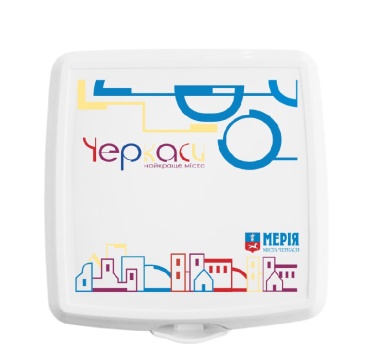 комплект2300Пляшка (згідно візуалізації наведеної нижче): об’єм 500 мл, розмір Висота, см: 19, Діаметр горловини, см: 4.8, Діаметр, см: 6.3, Об’єм, мл: 500Матеріал: Tritan (PCTG) екологічно чистий пластик, тканинним чохлом, з дозатором, повнокольорове нанесення  логотипу на верхню кришку розміром 40мм, логотип на боковій стінці по периметру пляшки по всій ширині, вертикальної конфігурації.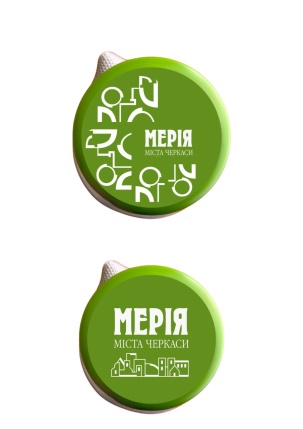 комплект2300Розклад для щоденного використання (згідно візуалізації наведеної нижче): розмір А4, можливість заміни тексту, повнокольоровий друк крейдований папір 300 г/м2, з покриттям для можливості написання водяними маркерами, розробка власного дизайну+макетування.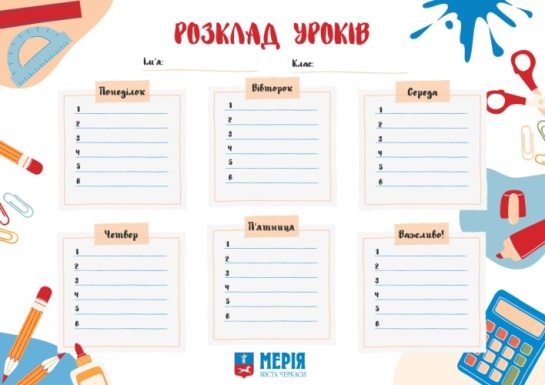 комплект2300Розмальовка «Черкаська абетка» (згідно візуалізації наведеної нижче): формату А5, 36 сторінок, кольорова обкладинка, крейдований папір, 170 г/м2, блок кольоровий, в середині повно кольоровий стікер пак, друкований на плівці з клейкою основою, розробка власного дизайну+макетування згідно технічного завдання, яке буде надаватись.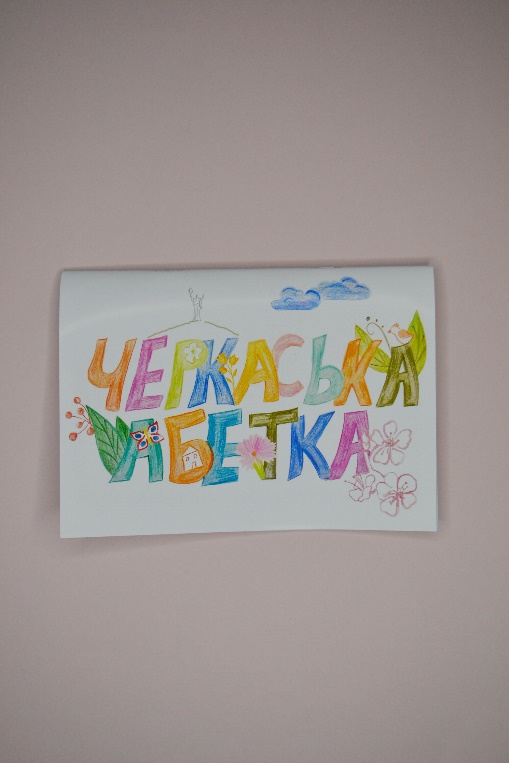 комплект2300Олівці шість кольорів (згідно візуалізації наведеної нижче): 6 кольорів - жовтий, червоний, оранжевий, зелений синій, коричневий. Товщина грифелю 3 мм, призначені для малювання, корпус олівця має тригранну форму та виготовлений з високоякісної деревини. Не містить шкідливих речовин. Безпечні при використанні за призначенням. Якість підтверджена висновком державної санітарно-епідеміологічної експертизи. Рекомендовано для використання в дошкільних, шкільних та інших навчальних закладах, упаковка з індивідальним брендуванням, нанесення логотипу розміром 30х35 мм по середині упаковки, розробка власного дизайну+макетування.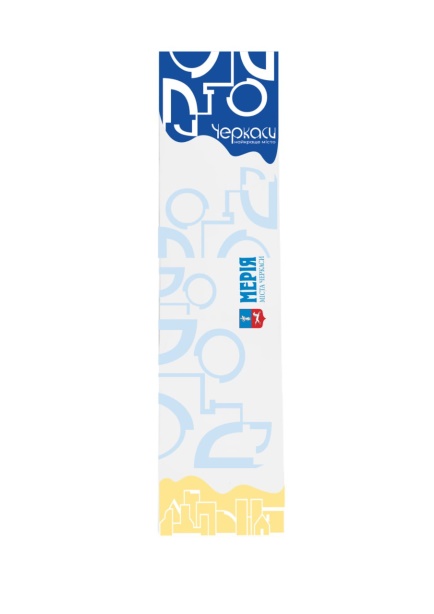 комплект2300Рюкзак для змінного одягу 350 мм x 410 мм (згідно візуалізації наведеної нижче):  нанесення логотипу розміром 200х200 мм., ТКАНИНА ОКСФОРД 210Dдрук шовкотрафаретний, розробка власного дизайну+макетування.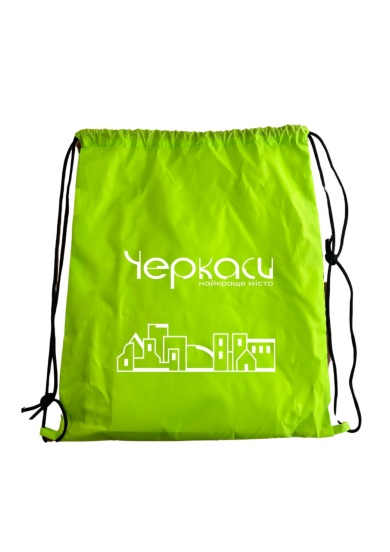 комплект2300